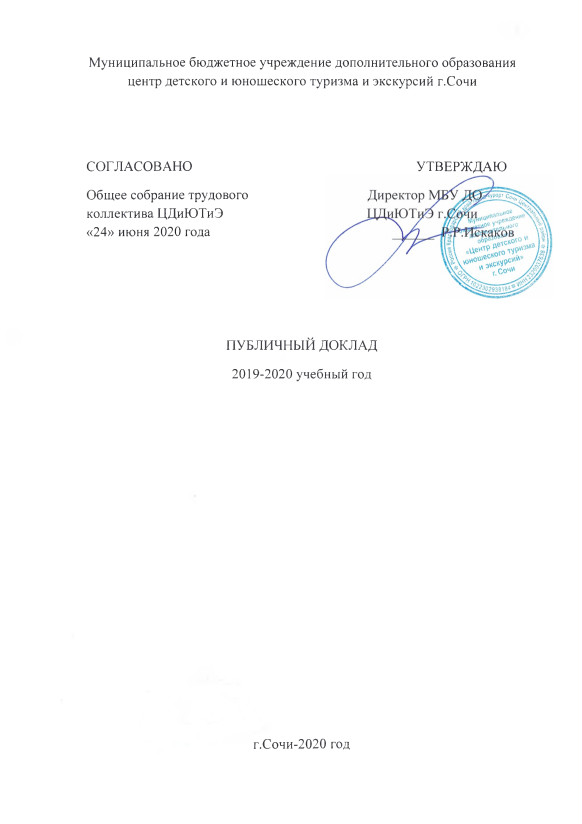 Муниципальное бюджетное учреждение дополнительного образования  центр детского и юношеского туризма и экскурсий г.СочиСОГЛАСОВАНО                                                                УТВЕРЖДАЮОбщее собрание трудового                                  Директор МБУ ДО    коллектива ЦДиЮТиЭ                                         ЦДиЮТиЭ г.Сочи              «24» июня 2020 года                                                    ______  Р.Р.Искаков       ПУБЛИЧНЫЙ ДОКЛАД2019-2020 учебный годг.Сочи-2020 год                                                             СОДЕРЖАНИЕРаздел 1. Общая характеристика учреждения1.1.Формальная характеристика МБУ ДО центра детского и юношеского туризма и экскурсий г.Сочи  (Тип, вид, статус учреждения. Местоположения. Адрес сайта в сети Интернет. Лицензия на образовательную деятельность, государственная аккредитация. 1.2.Краткая характеристика социального окружения образовательного учреждения).1.3.Характеристика контингента воспитанников1.4. Наличие программы развития.1.5.Структура управления образовательным учреждениям.Раздел 2. Особенности образовательного процесса2.1.Характеристика образовательной  программы.2.2.Характеристика системы психолого-социального сопровождения.2.3.Описание системы управления качеством образовательного процесса.Раздел 3. Условия осуществления образовательного процесса3.1.Режим работы.3.2.Учебно-материальная база, благоустройство и оснащенность.3.3.Учебно-методическая база УДОД.3.4. IT-инфраструктура.3.5. Организация охраны и медицинского обслуживания.3.6. Условия для обучения воспитанников с ограниченными возможностями здоровья.3.7.Кадровый состав (административный, педагогический, вспомогательный, уровень квалификации, награды, звания, заслуги).3.8. Система повышения квалификации.Раздел.4. Результаты деятельности учреждения, качество образования4.1.Участие воспитанников в массовых формах работы, организуемых учреждением.4.2.Достижения воспитанников в городских, краевых, Федеральных конкурсах, соревнованиях и т.п.4.3.Достижения учреждения в конкурсах.4.4.Оценки и отзывы потребителей образовательных услуг.Раздел 5. Социальная активность и внешние связи учреждения.5.1.Партнерства образовательного учреждения.5.2.Общая характеристика социальной активности.Раздел 6. Финансово-экономическая деятельность6.1.Объем муниципального задания. Объем финансирования муниципального задания.6.2.Отчет об исполнении плана финансово-хозяйственной деятельности.Раздел 7. Решения, принятые по итогам общественного обсужденияРаздел 8. Заключение. Перспективы и планы развития8.1.Цели и задачи реализации программы развития образовательного учреждения в среднесрочной перспективе.8.2.Новые проекты, программы, технологии.8.3.Планируемые структурные преобразования.8.4.Программы, проекты, конкурсы, в которых планирует принять участие учреждение в предстоящем году.Раздел1. Общая характеристика учрежденияФормальная характеристика МБУ ДО «Центр детского и юношеского туризма и экскурсий» г.СочиКраткая характеристика социального окружения образовательного учреждения.Центр детского и юношеского туризма и экскурсий г.Сочи находится в центре города, здание прилегает к территории площади Искусств. В микрорайоне, расположения центра детского и юношеского туризма и экскурсий г.Сочи  находятся следующие образовательные учреждения:1 общеобразовательная школа1 учреждение дополнительного образования детей1 музыкальная школа1 учреждение среднего профессионального образования2 высших учебных заведенияДоступен центр детского и юношеского туризма и экскурсий (по минимальному затрачиванию времени при автоподъезде) для всех образовательных учреждений Центрального и ряду образовательных учреждений Хостинского, Лазаревского и Центрального районов. Так как центр детского и юношеского туризма и экскурсий - единственное профильное учреждение дополнительного образования детей в области спортивного оздоровительного туризма, а туризм является генеральной отраслью нашего муниципалитета, то спрос на оказание образовательных услуг, предоставляемых населению нашим образовательным учреждением растет с каждым годом. Таким образом, на сегодняшний день образовательный процесс проходит не только в здании МБУ ДО ЦДиЮТиЭ,  но и  в 47 образовательных учреждениях города Сочи:Центральный район-  СОШ № 2,  Гимназия № 6, СОШ № 7, Гимназия № 8, СОШ № 10,  СОШ № 13, СОШ № 14, Гимназия № 15,  СОШ № 24, Гимназия № 44.Хостинский район- Лицей № 3, Гимназия № 5,   СОШ № 11, Гимназия № 16, СОШ № 18, Лицей № 22, СОШ № 55, СОШ № 57, ДОУ  № 41, ДОУ № 9, ДОУ № 67.Лазаревский район-Гимназия № 76, СОШ № 78, СОШ № 80, ООШ № 81,СОШ № 82, СОШ № 84, СОШ № 85, СОШ № 87, СОШ № 88, СОШ № 89, СОШ № 90,  СОШ № 92, СОШ № 94, ООШ № 99.Адлерский район-  СОШ № 25, СОШ № 26, СОШ № 28,   ООШ № 43, СОШ № 48, СОШ № 53, ООШ № 56, Лицей № 59 СОШ № 66, СОШ № 67. Характеристика контингента воспитанниковСохранение и увеличение числа контингента воспитанников- одна из ежегодных задач МБУ ДО ЦДиЮТиЭ г.Сочи. Традиционным стало участие наших педагогов и воспитанников в днях открытых дверей ОУ города, организация  дней здоровья в каждом районе города, выступления на родительских собраниях во всех образовательных учреждениях, PR- кампании на Международных выставках «Туриндустрия», на всех городских массовых мероприятиях.	Результатами целенаправленной работы в данном направлении являются стабильность и ежегодное увеличение числа воспитанников.Данные о контингенте воспитанников приведены в таблицах и диаграмме:Количество воспитанников по возрастам:Увеличение контингента воспитанников за последние 5 лет:Количество воспитанников по направленностям образовательных программКак видим, из таблицы № 2 основная направленность-  туристско-краеведческая, эта направленность самая наполняемая и востребованная. Наблюдается небольшой отток обучающихся за последний год из туристско-краеведческой и увеличение контингента в спортивной направленности. Это связано с введением программ углубленного уровня. То есть, обучившись по программам базового уровня, включающих в одну общеобразовательную общеразвивающую программу несколько видов спортивного туризма (комбинированный, пешеходный, горный, водный, лыжный, спелео и другие), дальнейшей ступенькой для своего обучения ребенок выбирает программу углубленного уровня по одному из видов туризма или спорта, сопряженного с туризмом (например: спортивное ориентирование или спортивное скалолазание).  Итак, в спортивной направленности количество обучающихся выросло за последние 5 лет на 279%, за последний год на 165%.  Программа развития 2017-2021гг. принята на заседании Педагогического совета ( протокол № 4 от 03.06.2017г.)Структура управления образовательным учреждениям.Раздел 2. Особенности образовательного процессаХарактеристика образовательной  программы.Образовательная деятельность Центра детского и юношеского туризма и экскурсий г.Сочи направлена на реализацию «Программы развития муниципальной системы дополнительного образования детей г.Сочи». «Программу развития образования города Сочи», а так же целевую краевую программу развития детско-юношеского туризма и краеведения «Кубанский край-земля родная» и городскую целевую программу развития туристско-краеведческой деятельности «Сочи-город туризма».Цель образовательной программы МБУ ДО ЦДиЮТиЭ г.Сочи- Создание комплекса социально-педагогических условий, направленных на социализацию личности ребенка путем включения его в творческую, туристско-краеведческую деятельность, организация здорового досуга детей и подростков, связанного с массовыми видами спорта.Задачи реализации программы:Реализация дополнительных образовательных рабочих программ и услуг, направленных на расширение спектра возможностей профессионального самоопределения подростков;Разработка проекта и дальнейшая его реализация по созданию координационного центра по военно-патриотической работе с детьми и подростками;Приобщение учащихся к историко-культурному наследию города, края, страны;Привлечение учащихся к поисковой и экспедиционной деятельности, формирование научно-исследовательских умений и навыков;Организация массовых спортивных мероприятий для основной массы детей, не обладающих яро выраженными спортивными способностями, в целях их культурной самореализации в спортивной деятельности;Организация здорового и содержательного досуга.Данная образовательная программа составлена на основе следующих нормативных документов:Устав ОУЛокальные актыПрограмма представлена следующими уровнями обучения: дошкольное образование (дошкольники от 5 до 7 лет), начальное общее образование (7-11 лет); основное обще образование (11-14 лет); среднее полное образование (14-18 лет). Программы дополнительного образования ориентированы на формирование общей культуры личности, социализации личности, создания условий для осознанного выбора профессии, освоения определенных знаний и умений допрофессиональной подготовки учащихся.Согласно Уставу МБУ ДО центра детского и юношеского туризма и экскурсий г.Сочи предусмотрена реализация программ по следующим направленностям:Военно-патриотическая (1 программа), эколого-биологическая (2 программы), туристско-краеведческая (13 программ), художественно-эстетическая (1 программа), физкультурно-спортивная (4 программы), социально-педагогическая (1 программа).Туристско-краеведческая направленностьФизкультурно-спортивная направленностьВоенно-патриотическая направленностьЭколого-биологическая направленностьХудожественно-эстетическая направленностьСоциально-педагогическая направленностьФакторами  инновационности в образовательных программах Центра можно считать: 1.      Использование инновационных образовательных технологий, реализуемых на традиционном предметно-тематическом материале (исследовательская, проектная деятельность, игровая технология, технология критического мышления и др.). 2.      Наличие средств психолого-педагогического сопровождения и поддержки образовательного процесса, реализуемого на основе традиционного предметно-тематического материала. 3.      Использование информационно-коммуникационных технологий в рамках образовательных программ различных направленностей. 4.      Использование современных ресурсов (интеллектуальных, профессиональных, материально-технических) учреждений науки, культуры, спорта, общественных организаций, органов власти и местного самоуправления как фактора обновления содержания образования на основе современных достижений соответствующих профессиональных сфер. Развитие данных направленностей обеспечивается  процессами интеграции образовательного процесса МБУ ДО ЦДиЮТиЭ с общеобразовательными  школами (школа полного дня, ФГОСТ), общественными организациями и государственными структурами. Занятия в объединениях ведутся по авторским программам, рассмотренным на заседании методического совета Центра и утвержденным на педагогическом совете Учреждения. Все программы имеют положительные рецензии.В соответствии с поставленными целями и задачами, направления деятельности воспитанников обеспечивается комплексом программ различного типа, учитывающими возрастные, психологические и индивидуальные особенности детей и ориентированными на современные образовательные технологии: широко используется проектная деятельность, технология критического мышления, дифференцированный подход, игровая деятельность (в объединениях с возрастным составом 5-10 лет), здоровье сберегающие технологии.Массовые мероприятия являются одной из форм практической деятельности детей. В центре детского и юношеского туризма с 2019 -2020 учебного года введены месячники по направленностям работы: месячник ориентирования и спортивного туризма включает проведение мастер-классов по спортивному ориентированию и спортивному туризму, учебно-тренировочные сборы, соревнования различного уровня (внутренние, районные, городские, краевые); месячник экологии включает экологическую игру «Моя планета», городской краеведческий конкурс «Черное море», посещение кружковцами экологических троп, а так же различные экологические акции; месячник краеведения дает возможность воспитанникам принять участие в научно-практической конференции «Непознанное рядом» и городском краеведческом конкурсе; месячник по скалолазанию предполагает участие детей и подростков в мастер-классах по спортивному скалолазанию, в учебно-тренировочных сборах, а так же в соревнованиях среди школьников города Сочи по спортивному скалолазанию как на искусственном, так и на естественном рельефе; месячник физкультуры и спорта включает учебно-тренировочные сборы по физподготовке и лыжные сборы; месячник туристской песни вводит воспитанников в мир бардовской и авторской песни через интерактивную игру «Ходит песенка по кругу», туристские гостиные и VI городской фестиваль авторской и самодеятельной песни «Камертон»; во время проведения  месячника военно-прикладных дисциплин ребят вовлекают в военно-патриотическую игру «Зарница», так же проводится «День меткого стрелка» (соревнования по стрельбе из пневматического оружия, «День молодого бойца», включающий соревнования по КСУ и НВП на полигоне спецназа г.Сочи, в этот же период проводится городская акция «По местам боевой славы» (маршруты, походы, экспедиции). В Центре детского и юношеского туризма и экскурсий в настоящее время занимается 2553 детей ( из них331 дошкольников, остальные школьники 1-11 классов). Порядок приема детей в объединение свободный, возрастной состав,  права и обязанности обучающихся и их родителей определяются и конкретизируются Уставом учреждения. Количественный состав групп соответствует требованиям СанПиН 2.4.4.1251-03: до 20 человек в объединениях эколого-биологической направленности, 10-15 человек в объединениях физкультурно-спортивной, туристско-краеведческой, художественно-эстетической, социально-педагогической и военно-патриотической направленностях. Учебная нагрузка по образовательным программам согласно СанПиН 2.4.4.12-51-03: 4, 6, 9,12 часов в неделю из расчета 36 недель в год. Использование возможностей процесса обучения в рамках федерального государственного образовательного стандарта начального общего образования позволило начать реализацию новой образовательной программы «Начальная туристская подготовка» с учебной нагрузкой 2 часа в неделю, предназначенную для детей начальных классов.  Учебные занятия в Центре детского и юношеского туризма и экскурсий начинаются с 15 сентября в соответствии с Уставом Центра.Образовательный процесс ЦДиЮТиЭ осуществляется в форме деятельности объединений воспитанников различного вида (группа и объединение) как одновозрастного, так и разновозрастного состава. Расписание составляется с требованиями СанПиН 2.4.4.12.51-03 и утверждается на первом педагогическом совете ЦДиЮТиЭ.Настоящая программа предполагает творческий характер ее реализации и поэтому оставляет каждому педагогу свободу принятия конкретных решений в ходе проектирования объединений и планирования образовательного процесса. Программа открыта к изменениям и дополнениям по инициативе субъектов ее реализации в порядке установленном Уставом ЦДиЮТиЭ г.Сочи.Характеристика системы психолого-социального сопровождения.В   концепции деятельности психологической службы нашего Центра, обозначено: «Адресатом психологической службы являются педагоги,   родители,   дети.   Приоритет   работы   психолога распределяется именно в указанном порядке». Малочисленные по составу психологические службы не способны оказать сколько-нибудь значительного влияния на образовательный процесс   крупных  учреждений,   сделав   своим   приоритетом непосредственную работу с детьми. В нашем Центре   более 2 тысяч воспитанников, учебный процесс организован на 34 площадках, а в психологической службе работает только 1 психолог. Несомненно, в данных условиях психолог не  может непосредственно оказывать сколько-нибудь существенное влияние на каждого отдельного ребенка; образовательный процесс в большей мере опосредуется деятельностью педагогов, вернее, системой, продуманной психологической  работы с ними. Основными задачами работы психолога с педагогами являются:формирование отношения к непрерывному профессиональному росту	как приоритетной ценности;создание объективных организационно-педагогических и психологических условий для раскрытия творческой индивидуальности педагогов;последовательная  реализация  системно-целевого  подхода  в диагностике и непрерывном наращивании профессионализма всех участников  процесса воспитания и образования.Решение перечисленных задач возможно только при объединении усилий. Психологическая служба ЦДЮТиЭ работает интегрировано  с другими службами и структурными подразделениями. Психолог принимает непосредственное участие в работе органов управления, общественных, научных и методических советов. Поэтому идея непрерывного профессионального развития педагогов в ЦДЮТиЭ пронизывает все формы взаимодействия коллектива.Можно выделить следующие основные пути реализации модели психологического  сопровождения   профессионального  развития педагога дополнительного образования:• информирование,• тренинг,• организация жизнедеятельности.Так, информирование, в нашем понимании, это не только лекционное психологическое просвещение по тем или иным вопросам. Главный принцип информирования  -   проработка   психологической   информации   через интроспекцию. Отсюда, первый этап работы с психологической информацией - самотестирование, самоанализ, сопровождающие их индивидуальные и групповые консультации. Как следствие, у педагогов Центра  исходно формируется мотивационная готовность к изучению тех или иных психических процессов и механизмов.Следующий этап – определение ключевой теоретической проблемы на длительный срок. Мы работаем над одной проблемой в течение года или даже полутора лет. Освоены, к примеру, темы «Типоведение». С 2014-2015 годах изучается тема «Синдром профессионального выгорания». На дальнейшее запланированы работы по освоению информации по темам: «Мотивация», «Психология семьи» и др. При таком подходе психологическая информация становится не только знанием, но, прежде всего, частью процесса самоосознания, она становится личностно значимой. В создаваемое психологом информационное пространство входят также диагностика и  тренинговые занятия. Отметим, что, не проводя классических групповых тренингов (исключение составляют тренинги саморегуляции), мы активно используем в своей работе отдельные тренинговые методики в занятиях по самой разнообразной психолого-педагогической тематике («Педагогическое общение», «Язык жеста», «Развитие творческого мышления» и другие). В этом учебном году с педагогами были проведены следующие занятия:- Практикум «Развитие личностных особенностей детей подросткового возраста».- Семинар «Декларация прав ребенка – основной правовой документ о правах ребенка».- Беседа с педагогами: Организация и ведение тренинговых проблемных групп (специализированные профессиональные методы работы, реализация программ творческих мастерских).- Проведение бесед с педагогическим коллективом «Саморазрушительное поведение подростков».- Тренинг для педагогов: Тайм-менеджмент».- Лекция: «Темперамент и характер. Плохой характер или невроз?».- Проведение бесед с педагогическим коллективом: «Трудные участники группы, классификация и приемы работы с ними».- Практикум «Микроклимат в творческом коллективе».- Тренинг: «Профилактика и коррекция синдрома профессионального выгорания у педагогов».- Проведение бесед с педагогическим коллективом: «Структура группы, особенности развития внутригрупповых взаимоотношений».- Лекция: «Характерологические особенности личности».- Лекция: «Симптомокомплекс саморазрушения у подросков».- Проведение бесед с педагогическим коллективом: «Признаки употребления наркотиков».- Практикум «Профилактика суицидального поведения детей и подросков».- Семинар «Изучение личности ребенка».Наконец, организация жизнедеятельности, по нашему мнению, это, прежде всего, создание ценностных установок и эмоционально благоприятной атмосферы, способствующей профессиональному развитию педагога.Следует отметить, что работа с психологической тематикой осуществляется  одновременно в самых разных аспектах: на теоретических семинарах, тренинговых занятиях, психолого-педагогических советах, педагогических совещаниях, в процессе освоения педагогами  адекватных методик диагностики детей, создания методических материалов для педагогов, подготовки и выпуска печатной продукции, работа над психологическими   основами авторских    программ.Вторым адресатом психологической службы в ЦДЮТиЭ являются родители, и психолог в Центре действует и на ребенка, и на семью, прежде всего опосредованно, через педагогов. Исследования, которые проводились специалистами Центра в течение трех последних лет по выявлению социально-психологических особенностей современных родителей, зависимости родительских установок и стиля взаимодействия в семье от возраста, уровня образования, пола и других показателей, ожиданий родителей, связанных с учреждением дополнительного образования, позволили выявить некоторые типические черты и сгруппировать родителей по набору признаков в несколько групп. Работу по изучению родителей и выработке конкретных методических рекомендаций для работы с ними возглавляют психологическая и методическая службы. В организации этой работы действуют те же принципы, что и в любом другом направлении работы коллектива Центра: психолог работает не изолированно, а вовлекает в исследовательскую деятельность весь педагогический коллектив. Схема взаимодействия педагогического коллектива и родителей в ЦДЮТиЭБыли проведены в 2019-2020 году  следующие родительские собрания:- Культурные ценности семьи и их значение для ребенка.- Родительский педагогический тренинг: «Причины и последствия детской агрессии». - Практикум на тему: «Ребёнок учится тому, что видит у себя в дому».- Родительское собрание: Юридическая ответственность родителей за воспитание и образование своих детей».Основными причинами обращения  родителей к психологу:агрессивность ребенка;развод родителей и отношения с ребенком в неполной семье;заниженная мотивация в учении у детей. Работа с учащимисяДиагностическая работа была начата с учащимися  в возрасте 12-13 лет, так как  на первое место выходит ситуация «Я», когда ребенок везде старается выйти на первое место. Происходит снижение интереса к школе и к общению с взрослыми, но подростки испытывают сильную потребность поговорить о себе с взрослым. Если такой возможности нет, могут возникать депрессивные настроения, суицидальные мысли, либо резкие агрессивные вспышки, направленные на взрослых. Во время диагностики этих учащихся использовалась методика диагностики показателей и форм агрессии А. Басса и А. Дарки. Из полученных данных мы видим высокие показатели по шкалам: вербальная агрессия и чувство вины. Довольно высокие показатели дают шкалы подозрительности и физической агрессии. Остальные показатели либо находятся в пределах средних показателей, либо низких.Для диагностики конфликтного поведения среди учащихся 13-14 лет, мною была выбрана методика диагностики предрасположенности личности к конфликтному поведению К. Томаса. В ходе проведения данной методики были получены следующие результаты:Соперничество, как стремление добиться удовлетворения своих интересов в ущерб другому свойственно  для  - 29,5% учащихсяСотрудничество, когда все участники конфликта приходят к альтернативе, полностью удовлетворяющей интересы всех сторон – 21,3% учащихсяК компромиссу старается обращаться  - 16,3% учащихсяК избеганию конфликта, для которого свойственно как отсутствие стремления к кооперации, так и отсутствие тенденции к достижению собственной цели – 8,1% учащихся Приспособление, при котором свойственно принесение в жертву собственных интересов ради другого – 24,5 % учащихся Таким образом, среди учащихся 13-14 лет наиболее распространено приспособление к ситуациям. Соперничество и сотрудничество разделены примерно поровну.Среди учащихся 14-15 лет получены следующие результаты:Соперничество, как стремление добиться удовлетворения своих интересов в ущерб другому свойственно  для  - 39,5% учащихсяСотрудничество, когда все участники конфликта приходят к альтернативе, полностью удовлетворяющей интересы всех сторон – 8,3% учащихсяК компромиссу старается обращаться  - 14,5% учащихсяК избеганию конфликта, для которого свойственно как отсутствие стремления к кооперации, так и отсутствие тенденции к достижению собственной цели – 6,2% учащихсяПриспособление, при котором свойственно принесение в жертву собственных интересов ради другого – 31,2% учащихся.Среди учащихся 15 -16 лет  так же проводилось исследование по диагностике к предрасположенности личности к  конфликтному поведению К.Томаса. Получены следующие результаты:- Соперничество (наименее эффективный, но наиболее часто используемый способ поведения в конфликтах, выражается в стремлении добиться удовлетворения своих интересов в ущерб другому) – 35,1% учащихся.- Сотрудничество (при котором участники ситуации приходят к альтернативе, полностью удовлетворяющей интересы обеих сторон)  – 16,2% учащихся- Компромисс (соглашение между участниками конфликта, достигнутое путем взаимных уступок) – 10,8% учащихся- Избегание – (для которого характерно как отсутствие стремления к кооперации, так и отсутствие тенденции к достижению собственных целей) – 5,4% учащихся- Приспособление (означающее, в противоположность соперничеству, принесение в жертву собственных интересов ради другого) – 32,4% учащихся.Высокие показатели соперничества в данном срезе школьников компенсируется показателями сотрудничества и компромисса. Поэтому небольшие конфликтные ситуации легко разрешаемы самими учениками.В рамках работы коррекционных групп были проведены тренинги по программе «Развитие коммуникативных навыков подростков». (Андрей Ипатов: «Подросток – от саморазрушения к саморазвитию»). Программа состоит из 6 занятий по 1 часу каждое. Встречи проводятся 1 раз в неделю. По результатам комплексной диагностики были выявлены подростки относящихся к группе риска по проявлению ими элементов аутодеструктивного поведения и психологической способности к совершению девиантных поступков. У подростков после коррекции на 40% уменьшились проявления социальной дезадаптации (податливость влиянию, социальная отгороженность, асоциальность) и склонность  девиантному поведению. На 56% повысилась адекватность самооценки, самоуважения и самоинтереса. В представлении о себе подростки стали отмечать большую уверенность и самостоятельность.Проводится  годичный тренинг среди подростков: «Как быть личностью».Был проведен тематический психологический заезд для учащихся 5-9 классов: «Познай себя»..  Основными проблемами, по которым учащиеся обращались к психологу за помощью, были следующие:конфликты и непонимание между учеником и учителем;комплексы и неуверенность в себе;страхи и тревога;межличностные отношения.Описание системы управления качеством образовательного процесса.Управление качеством образования в МБУ ДО Центре детского и юношеского туризма реализуется по следующим направлениям деятельности:Совершенствование системы кадрового обеспечения в области детско-юношеского туризма;Совершенствование системы по работе с педагогическим персоналом в целях повышения педагогической грамотности. Оценка продуктивности педагогического труда.В 2011 году для всех центров и станций детско-юношеского туризма Краснодарского края, в том числе и нашего учреждения (центра детского и юношеского туризма и экскурсий города Сочи) остро стояла  проблема подбора квалифицированных кадров, в противном случае, туристско-краеведческая работа в последующие годы могла бы исчезнуть. Поэтому мы поставили перед собой цель: совершенствование системы кадрового обеспечения в области детско-юношеского туризма для  дальнейшего сохранения и развития туристско-краеведческой работы в городе.Для достижения поставленной цели нами решались  следующие  задачи:Мы проанализировали  систему  кадрового обеспечения в нашем образовательном учреждении;Изучили нормативно-правовую базу в системе кадрового обеспечения организации, а также опыт зарубежных стран в данной области системы управления персоналом. разработали меры по совершенствованию системы кадрового обеспечения.Деятельность Центра требует от сотрудников наличия определенных знаний, умений и навыков. Анализ квалификационного состава кадров Центра на 2011 год по уровню образования показал, что основной состав персонала Центра  представлен работниками с высшим образование 62 % или 67 человек. Возрастная  структура  работников  Центра выглядела следующим образом: 36 %- педагоги до 29 лет, 52 %- педагоги от 30 до 40 лет, 8%- педагогические работники от 40 до 50 лет и 4%-педагоги старше 50 летТак же нами была проанализирована динамика численности персонала Центра  по количеству лет стажа по специальности. Анализ показал, что в Центре наблюдается за год  спад доли сотрудников со стажем работы по специальности до 10 лет с 32 % в 2018 до 28% в 2019 году. Мы понимали, что нам необходимо разработать систему привлечения  работников в образовательное учреждение,  так как от квалифицированного работника напрямую зависит и качество образования! В Центр на педагогические должности и на должности педагогов, занимающихся туристско-краеведческой деятельности, мы обязаны принимать сотрудников, не только имеющих среднее специальное и высшее образование и опыт работы по специальности «Туризм и краеведение», но это должен быть педагог с квалификацией «Инструктор детско-юношеского туризма». Для решения данных проблем нами были выбраны 3 основных направления деятельности по совершенствованию системы кадрового обеспечения:Развитие  управления карьерой работников Центра в 4 этапа:Изучение целей и задач Центра, наличие кадровой политики, позволяющей предъявлять требования к кандидатам на их соответствие организационной культуре учреждения.Подбор кандидатов в резерв.Обучение кандидатов.Оценка кандидатов.Предложенная нами система управления карьерой сотрудников Центра заработала в 2019-2020 учебном году. Благодаря системному подходу мы решили проблему кадров для руководящих и педагогических должностей; появился «стимулом» для сотрудников к повышению производительности труда; решена проблема  рационального расходования средств на переподготовку, повышение квалификации.2.Совершенствование системы по работе с педагогическим персоналом в целях повышения педагогической грамотности.Решая эту задачу, мы создали методическую службу, которая каждый месяц проводит с педагогическими работниками  семинары, круглые столы, ярмарки педагогических идей, мастер-классы по педагогике и  возрастной психологии, деловые и оценочные игры, знакомит с новинками в периодике, с новостями в образовании.  Для грамотного и полного методического сопровождения учебного процесса ежегодно на первом педагогическом совете согласовывается и утверждается план методической работы МБУ ДО ЦДиЮТиЭ г.Сочи:Планирование методической работы на 2019-2020 учебный годИспользуемые методы дали возможность педагогам полностью проявить свои способности, расширить круг своих знаний, обменяться опытом, повысить культуру педагогического труда, овладеть эффективными педагогическими технологиями. Мы же получили более грамотных,  умеющих творчески подойти к своей педагогической деятельности педагогов. А следовательно и 100% сохранение контингента воспитанников в объединениях.3.Совершенствование системы подготовки кадров в области детско-юношеского туризма.Подготовку и переподготовку кадров мы осуществляли по следующим направлениям:«А» - организация и проведение учебных мероприятий (школы молодого специалиста, учебно-тренировочных сборов, спортивных туров и путешествий, экспедиций и других спортивных мероприятий, в основе которых лежит организация и проведение спортивного похода);«Б» - организация и проведение соревнований, чемпионатов и туристских спортивно-массовых мероприятий (подготовка судей соревнований);«В» - организация и проведение КПК инструкторов детско-юношеского туризма совместно с Федеральным центром детского и юношеского туризма и краеведения. В течение 2019-20 учебном году Центр детского и юношеского туризма принимал активное участие в краевых и Всероссийских мероприятиях со следующими результатами:Кубок ФСО Краснодарского Края по спортивному ориентированию ( два 3 места);Первенство Краснодарского Края по спортивному ориентированию (1, 3 места);Кубок ЦДЮТЭ Края по спортивному туризму и ориентированию (участие);Первенство Краснодарского края по спортивному ориентированию  (1,4,4 места);Открытое первенство Краснодарского края по скалолазанию, г.Геленджик (1, 2, 3 места);Первенство Края по спортивному ориентированию (1,3,4 места) Краевой слет-фестиваль юных туристов (участие);Первенство Края по спортивному туризму (6,9,16 места) Всероссийский фестиваль спортивного туризма  ( 7 место)Краевой заочный конкурс краеведения «История Кубани» (1 место)Краевой  конкурс  педагогов дополнительного образования «Сердце отдаю  детям» - победители в номинации туристско-краеведческаяВсероссийские юношеские соревнования по спортивному скалолазанию «Невские вертикали – 2014» (участие);Открытый чемпионат ЮФО по спортивному туризму – группа дисциплин – «маршрут» (2,4,5,6 места);Всероссийские соревнования по спортивному туризму – дистанция комбинированная «ПСР-2015» (3 место);В течение 2014-2019гг. обучено по программе «Инструктор детско-юношеского спортивного туризма» 134 педагогов из образовательных учреждений г.Сочи. В целях организованной занятости детей в летний период, привлечения их к занятиям туристской направленности летом 2019года был организован и проведен передвижной палаточный лагерь «Большой Кичмай» с общим охватом 2300 человек (5 смен по 5 дней). Как видим, данные решения позволили нашему учреждению сформировать эффективную систему кадрового обеспечения, способствующую повышению качества труда персонала и как следствие улучшающую качество дополнительного образования, которое получают дети в стенах нашего Центра. Раздел 3. Условия осуществления образовательного процесса3.1. Режим работы учреждения с 9.00 до 20.00, понедельник - пятница.3.2. Учебно-материальная база, благоустройство и оснащенность.В 2013 году учреждением приобретено два автотранспортных средства: а/м УАЗ и  Ford Transit  «Нижегородец», приобретены в полном объеме  туристское снаряжение для проведения массовых мероприятий, а так же учебное оборудование .3.3. Учебно-методическая база УДОД.Программное поле Центра представляет собой системное единство, объединяющее программы шести направленностей, рассчитанных на различные возрастные группы детей и различные сроки и способы реализации. Все образовательные направленности в соответствии с программным полем Центра обеспечены  методическими и дидактическими материалами. В основном это методические пособия для детей и педагогов, методические разработки к отдельным темам образовательных программ, методические рекомендации для педагогов по организации учебного процесса и проведения массовых туристско-краеведческих мероприятий, раздаточный материал, таблицы, наглядные пособия, макеты, тесты и т.д. За последние 2 года разработаны следующие методические и дидактические материалы:Учебное видео-пособие «Растительный мир Сочи. Экзоты»;Книга-фотоальбом «Кубань-красавица»;Электронные пособия для учебника «Сочиведение»:      - Географические объекты Сочи;      - Особенности города Сочи;      - Живой мир города Сочи;      - Рельеф города Сочи.Методическое пособие «Лекарственные растения города Сочи»;Учебник «Сочиведение»;3 сборника образовательных программ дополнительного образования детей МБУ ДО ЦДиЮТиЭ г.Сочи;Рабочая тетрадь педагога дополнительного образования;Кадастр экологических троп города Сочи.В методическом кабинете Центра и в отделах структурных подразделений сформирован банк методических и дидактических материалов (и на бумажных, и на электронных носителях):Отчеты по спортивным походам; Отчеты по проведенным мероприятиям; Разработки маршрутов выходного дня; Разработки экскурсий для детей; Программы летних оздоровительных лагерей; Разработки досуговых, туристских и экскурсионных программ; Рекламные ролики о Центре, о туристско-краеведческой и экскурсионной  деятельности; Рекламные, информационные буклеты. В Центре функционирует  музей истории  развития туризма в городе Сочи. Музей истории туризма в г.Сочи является одной из форм дополнительного образования, развивающей сотворчество, активность, самодеятельность учащихся в процессе сбора, исследования, обработки, оформления и пропаганды материалов, имеющих воспитательную и познавательную ценность.
    	 По своему профилю музей является историко-краеведческим. Он воссоздает страницы истории развития туризма в городе Сочи.Миссия нашего музея- создание нового историко-краеведческого туристского наследия, которое нынешние туристы получили от своих предшественников. Новое образовательное пространство нашего музея, созданное для  нового поколения Сочинцев станет начальным звеном для получения  профессий гида-проводника, инструктора  по туризму и экскурсовода, востребованных на рынке труда курортов Краснодарского края.Наиболее интересные экспонаты музея:         «Зарождение туризма в городе Сочи» Дорожник экскурсий по горам и ущельям Сочинского района «Сочи и его окрестности», изданный в 1911 году правлением Кавказского Горного Клуба (подлинник).
2. Карта окрестностей Сочи 1911 года
3. Брошюра «История основания города Сочи» издания 1925 года (подлинник).
4. Кошки кованые. Начало ХХ века, принадлежавшие старейшему краеведу города К.А. Гордону.
5. Авторские работы художника и путешественника П.П. Кукушкина с видами окрестностей Сочи 50-60 годов ХХ век (подлинники).     «Ведать свой край. Флора. Фауна. Минералы»  Минералы, собранные в основном на территории Большого Сочи старейшим краеведом города Сочи Э.Н.Гаврилюк  (16  групп минералов).Фотоальбомы «Растения-Экзоты», «Растения, подлежащие полной охране», «Ядовитые растений», собранные воспитанниками  и руководителями ЦДЮТЭ в походах и экспедициях.  «Плановый туризм»   Материалы (фотографии, книги, личные и служебные документы), отображающие деятельность первых турбаз Сочи и Сочинского горсовета по туризму и экскурсиям с 1923 по 1999 года (подлинники). Личные вещи (ледоруб, карабины, фотоаппараты, кинокамера, громкоговоритель экскурсовода, компас), книги (некоторые с автографами авторов), методические разработки и лекции ведущих краеведов, экскурсоводов и туристов города периода с 1925 по 1970 года (подлинники).Путеводители и карты схемы «Западный Кавказ», «Город Сочи», «Черноморское побережье Кавказа», выпущенные с 1940 года по настоящее время (подлинники). «Самодеятельный туризм и клуб «Строитель»     Туристское снаряжение (в основном специальное), в том числе самодельное (подлинники), использовавшееся туристами до 1995 года.Кубки и памятные знаки слетов, экспедиций, акций, проводившихся с 1970 по 1990 года городским клубом туристов и клубом туристов «Строитель» (подлинники).Отчеты, книги, фотографии и личные вещи (солнцезащитные очки, радиоприемник «Турист») ведущих самодеятельных туристов города (подлинники).  «Туризм Сочи в лицах»   Фотопортреты 22 сочинцев, внесших наибольший вклад в становление и развития туризма в городе Сочи с 1890 года по настоящее время.
       «История развития ЦДиЮТиЭ»  Фотоматериалы, книги, награды, снаряжение, отображающие события и  людей, связанные с созданием и развитием детского и юношеского туризма и экскурсий в городе Сочи с 1950 года по настоящее время (подлинники).Летопись ЦДиЮТиЭ с 1987 года по настоящее время в виде альбомов «Наши дела. Год …» (подлинники). Книги, альбомы и статьи Б.Д.Цхомария (почетного гражданина города Сочи, краеведа и создателя в 1960 году музея «Боевой славы советского народа» в поселке Красная Поляна) автографами автора, изданные с 1962 по  2009 года.       «Ориентирование»    Первые карты и компаса для соревнований по ориентированию (подлинники). Фотографии старейших и ведущих спортсменов ориентировщиков города.Отчеты о первых соревнованиях по спортивному ориентированию. (подлинники)       
«Сочиведение. Конкурсы. Поиск. Исследования.»   Материалы (рисунки, поделки, исследовательские работы, методические разработки педагогов ЦДиЮТиЭ), связанные и историей, географией и природой Сочи, участвовавшие в различных конкурсах, конференциях и олимпиадах (подлинники).  «Клуб Самодеятельной Песни» города Сочи    Гитары, пластинки, кассеты, сборники песен самодеятельных авторов, собранные с 1975 года по настоящее время (подлинники).     Место музея в учебно-воспитательном процессе МБУ ДО ЦДиЮТиЭ г.Сочи: экспозиция музея является существенным дополнением для образования воспитанников нашего центра и учащихся ОО города.  Полученные учащимися начальные знания, умения и навыки экскурсовода и музейного работника позволят применить их в жизни: эрудированность, коммуникативность, культура речи, чувство коллективизма, организаторские способности. 	На базе музея проводятся экскурсии, лекции, беседы, встречи, слёты ветеранов туризма, конференции, туристские гостиные, викторины и конкурсы. Помимо формирования и развития банка данных, методическое сопровождение образовательного процесса реализуется по следующим направлениям: работа методического кабинета с фондом методической литературы, изданной как в Краевом центре, так и в Российской Федерации (подборкой журналов «Методист», «Внешкольник», «Дополнительное образование и воспитание», Бюллетень программно-методических материалов для учреждений дополнительного образования детей, журналы «Вертикаль», «Кубанский вестник»и др.);   проведение консультаций по соответствующей тематике;  проведение городских и открытых мастер-классов и семинаров;  проведение профессионального конкурса педагогических работников Центра  на лучшую авторскую образовательную программу; проведение открытых методических объединений по направленностям;   проведение выездных (в полевые условия) семинаров практикумов для педагогов дополнительного образования туристско-краеведческой, военно-патриотической и физкультурно-спортивной направленностей;  проведение открытых занятий;  проведение школы молодого специалиста; издание методических материалов.  3.1. Организация охраны и медицинского обслуживания.Учреждение заключило договор с ООО ЧОП «Мир безопасности», которое осуществляет  охрану здания  и осуществляет пропускной режим.Заключен договор с МБУЗ «Центр медицинской профилактики», где воспитанники проходят медицинский  осмотр (Физдиспансер).3.2. Кадровый состав (административный, педагогический, вспомогательный, уровень квалификации, награды, звания, заслуги).В центре детского и юношеского туризма и экскурсий трудятся 98человек  сотрудников.Из них педагогических работников (в том числе педагогов дополнительного образования, методистов, педагогов-организаторов)- 73 человек;Административно-управленческого персонала- 6 человек;Учебно-вспомогательного персонала- 7человек;Обслуживающего персонала- 12 человек.
Характеристика педагогического состава:Высшее образование имеют: 66 педагогов;
Среднее специальное: 9 педагогов.Образовательный ценз составляет: 87% от общего числа педагогических работников.
Высшая категория: 14 человек (18 % от общего числа педагогических работников);
Первая категория: 20 человек (26% от общего числа педагогических работников).
Инструкторов детско-юношеского туризма: 70 педагогов (92% от общего числа педагогических работников).
Почетных работников  общего образования: 5 педагогов.
Имеют государственные награды: 2 педагога.Ученая степень: 1 педагог (кандидат сельско-хозяйственных наук).3.3. Система повышения квалификации.С 2011 года в соответствии с договором о совместной деятельности с Федеральным центром детского и юношеского туризма и краеведения на базе нашего Центра организованыКурсы подготовки инструкторов по программе "Инструктор детско-юношеского спортивного туризма»;Курсы повышения квалификации педагогов дополнительного образования по теме «Современные подходы к организации деятельности педагогов в учреждениях дополнительного образования детей».92% педагогических работников закончили вышеперечисленные курсы повышения квалификации.Раздел.4. Результаты деятельности учреждения.4.1.Участие воспитанников в массовых формах работы, организуемых учреждением.В МБУ ДО Центра детского и юношеского туризма г. Сочи на конец 2019-2020 учебного года обучалось 2576 учащихся по 6 направленностям в 173 объединениях, в которых работали 63 педагогов дополнительного образования. Основная воспитательная работа в Центре проводилась через осуществление учебно-массовой работы с воспитанниками Центра и учащимися образовательных учреждений города согласно утвержденного УОН Администрации г. Сочи плана учебно-массовых мероприятий (далее УММ) на 2018-19 и поступающими положениями из УОН, других образовательных учреждений, учреждений, работающих с детьми и молодежью, различных спортивных федераций города и края, а также краевых и всероссийских туристских организаций.    На 2020 – 2021 учебный год запланировано 31 учебно-массовых мероприятия, в 2017-2018 учебном году их было 27. План учебно-массовых мероприятийЦДиЮТиЭ г. Сочи на 2020-2021 учебный год.Достижения воспитанников в городских, краевых, Федеральных конкурсах, соревнованиях и т.п.        Достижения воспитанников в мероприятиях городского уровня, организованных другими учреждениями города:Городской экологический месячник «Первоцвет 2018» -  три 1 места, одно 3 место;Городской экологический конкурс – четыре 1 места, два 2 места, одно 3 место;Городской конкурс фотографий – восемь 1 мест, два 2 места, одно 3 место;Городские соревнования по скалолазанию – одно 2 место;Соревнования по ориентированию «Марафон-2018» - одно 1 место, одно 2 место, одно 3 место;Открытый городской чемпионат по ориентированию – девять 1 мест, восемь 2 мест, семь 3 мест;В течение 2019-20 учебного года Центр детского и юношеского туризма принимал активное участие в краевых и Всероссийских мероприятиях со следующими результатами:Краевые соревнования по спортивному ориентированию, пос. Гуамка (3 место)Открытие краевые соревнования по скалолазанию, г. Краснодар (1, 2, 3 места);Чемпионат и первенство Краснодарского края по спортивному ориентированию «Кросс», г.Сочи (5, 6 места);Чемпионат и первенство Краснодарского края по спортивному ориентированию «Сочинский марафон-2019», г.Сочи (1,2,3 места);Открытое первенство Краснодарского края по скалолазанию, г.Геленджик (1, 2, 3 места);Краевой слет-фестиваль юных туристов-2012год (организация проведения);Краевой слет педагогов-2019, п.Гуамка  (1, 3 места);Краевые соревнования «Школа безопасности» – 2 место;Краевые соревнования «Юный спасатель» (организация проведения);Региональный этап научно-практической конференции «Отечество» (1 место)Региональный этап конкурса педагогов дополнительного образования «Сердце детям отдаю» - лауреатВсероссийские юношеские соревнования по спортивному скалолазанию «Невские вертикали – 2018» (12 место);Открытый чемпионат ЮФО по спортивному туризму – группа дисциплин – «маршрут» (1, 2, 3 места);Первенство ЮФО по скалолазанию (3 место);Всероссийские соревнования по спортивному туризму – дистанция комбинированная «ПСР-2019» (3 место);Кубок России по скалолазанию, г.Калининград  (8 место) – 3 воспитанника – члены сборной краяВсероссийские соревнования по спортивному туризму – группа дисциплин «маршрут» (1 место)Всероссийская научно-практическая конференция «Отечество»Всероссийский соревнования по спортивному ориентированию «Российский азимут» (1, 2, 3 места)   На основании Приказа Министерства физической культуры и спорта Краснодарского края присвоены спортивные разряды воспитанникам центра.III юношеский спортивный разряд по ориентированию – 46 воспитанникам.II юношеский спортивный разряд по ориентированию – 21 воспитанникам.I юношеский спортивный разряд по ориентированию – 18 воспитанникам.III спортивный разряд по ориентированию – 6 воспитанник.На основании Приказа  Министерства физической культуры и спорта Краснодарского края присвоены спортивные разряды по виду спорта «Спортивный туризм» 47 воспитанникам Центра.Раздел 5. Социальная активность и внешние связи учреждения.Партнерами учреждения являются Национальный парк Сочи, Кавказский государственный заповедник, Русское географическое общество.Раздел 6. Финансово-экономическая деятельностьКоличество обучающихся по мун. заданию: план 2536 чел., факт 2512 чел.Объем финансирования мун. задания 30 897 000,00 руб.План финансово-хозяйственной деятельности на 2018 год6.2.Отчет об исполнении плана финансово-хозяйственной деятельности.Раздел 7. Заключение. Перспективы и планы развития8.1.Цели и задачи реализации программы развития образовательного учреждения в среднесрочной перспективе.Целеполагание является индикатором деятельности учреждения. Приведенные в таблице цели и задачи деятельности Центра детского и юношеского туризма  свидетельствуют о планомерной работе всегопедагогического коллектива по реализации стратегической цели образовательной деятельности,  определенной в Программе развития на 2017 - 2021 гг.Цели и задачи являются операциональными (конкретные по срокам и содержанию), логически связаны с целями предыдущих лет. Планработы Центра – это программа достижения целей. На их достижение работает весь коллектив через осуществление учебно-воспитательной, методической деятельности, повышение профессионального мастерства, улучшение материально-технических, информационных,  кадровых условий. Приведенная ниже таблица отражает содержание деятельности учрежденияза 3  учебных года. Последовательная реализация целей способствует более широкому развитию следующих аспектов: поставленные на год цели соответствуют стратегии образовательного учреждения; каждая следующая новая цель добавляет нечто новое в характеристики обучаемых; поставленные цели(задачи) в своей совокупности ориентированы на весь контингент обучающихся; при постановке целей учитываются сегодняшние и прогнозируемые потребности обучаемых, их родителей; цели поставлены таким образом, что все или большинство членов коллектива должны серьезно потрудиться, чтобы обеспечить их достижение.Задачи на отчетный  2020-2021 учебный год:Реализовать в полном объеме дополнительные образовательные программы и услуги, направленные на расширение спектра возможностей профессионального самоопределения подростков.Обновить договора о сотрудничестве с социальными партнерами.Расширить круг социальных партнеров.Продолжить работу по сохранению и увеличению контингента обучающихся.Продолжить работу по оказанию информационной, консультативно-методической, научно-методической помощи ОУ города.Продолжить работу по реализации сочинского туристско-познавательного проекта «Большой Кичмай». Усилить дидактическое единство учебно-воспитательного процесса.Совершенствовать методическое руководство учебными занятиями, разработкой рациональных форм планирования, организацию и контроль полученных результатов, подготовку методических рекомендаций по организации учебно-воспитательного процесса, деятельности детских объединений, по составлению сценариев конкурсов, викторин, массовых мероприятий.  Продолжать внедрение в практику деятельности учреждения и методической службы программно-целевой подход в управлении образовательным процессом на основе проведения проблемно-ориентированного анализа.Создание творческой атмосферы в учреждении.Создание социокультурных и материальных (экономических) условий для принятия и действия разнообразных нововведений.Инициирование поисковых образовательных систем и механизмов, их всесторонней поддержки.Интеграция наиболее перспективных нововведений и продуктивных проектов в реально действующие образовательные системы и перевод накопленных инноваций в режим постоянно действующих поисковых и экспериментальных образовательных систем.8.2.Новые проекты, программы, технологии.Летом 2013 года нами был запущен новый проект «Туристско-познавательный проект Большой Кичмай».	Анализ противоречий и проблем развития образовательной практики  по организации летнего отдыха детей привели коллектив центра детского и юношеского туризма и экскурсий города Сочи к необходимости их разрешения инновационными средствами и формами. Так в 2010 году нами был задуман туристско-познавательный проект, который впоследствии стал называться «Большой Кичмай». 	Как сделать летний отдых детей активным, творческим, познавательным, интересным и здоровым? Вот первостепеннейшая проблема, над которой нам пришлось работать при создании данного проекта, осознавая, что не каждый родитель может предоставить своему ребенку возможность такого отдыха.  	Свободное время в представлении детей – это пространство, где существует особый мир, где правят фантазии и игра, где действуют иные, чем в мире взрослых, правила поведения. Здесь ценится то, что с трудом укладывается в сознании родителей, здесь можно самому решить, на что потратить силы и время. Ребенок-прежде всего, романтик  и, не найдя за стенами школы взрослого, который бы смог увлечь за собой, научить тратить свободное время на свое здоровье, творчество, здоровые интересы и увлечения, наши дети подчас начинают примерять на себя  антиобщественные  модели поведения, вплоть до саморазрушающих (преступления, проституция, наркомания, токсикомания, алкоголизм). 	Асоциальным детским объединениям могут противостоять объединения различной спортивной, туристской, военной направленности, которые связаны с реальной возможностью испытать трудности, с возможностью жить, есть, спать, работать, отдыхать в других, нежели в семье и школе, условиях, самоутвердиться, наравне со взрослыми участвовать в каком-либо деле.  	 Дополнительное образование – это как раз та сфера, где основное внимание в системе организации внешкольной занятости детей сосредоточено на многообразии видов деятельности, удовлетворяющих самые разные интересы, и личностно-деятельностном характере образовательного процесса, способствующего мотивации личности к познанию и творчеству, самоопределению детей и их самореализации.                                                                                                                                                                                                                                                       И, конечно, прекрасные возможности для этого предоставляют летние каникулы, которые включают еще и оздоровительную деятельность.	Как известно из последних социальных исследований- резкое ухудшение материального уровня жизни существенно сказывается на здоровье, прежде всего в силу низкокалорийного питания и недоедания. Результаты социологического опроса показывают, что в настоящее время на питание расходуется свыше 80% средств семейного бюджета, а питание во многих семьях остается неудовлетворительным. Ухудшились и условия отдыха школьников. Ведь полноценным, качественным отдыхом охвачены лишь дети из состоятельных семей. Идет стремительная коммерциализация досуга. Становятся платными, а потому недоступными для многих школьников спортивные клубы, секции, которые пользуются большим спросом у подростков.	Признание обществом этого факта обуславливает необходимость изменения отношения к свободному времени подростков и выбор новых форм  его организации. Осознание необходимости создания  программы прямого действия: для детей и о детях, учитывающую целостность природы личности, системного подхода к ее воспитанию,  направленную  на организацию конкретно летнего оздоровительного и познавательного досуга для детей и подростков, нами были выбраны активные формы отдыха, и  одной из доминирующих форм - туризм.	Современная роль туризма, в конечном счете, определяется эффективностью воздействия на качество и продолжительность жизни людей. Данной проблемой достаточно давно занимаются специалисты академии спорта и туризма. Сотрудниками научно-исследовательской лаборатории «Высокогорье и спорт» под руководством профессора А.С.Иванова установлено следующее. Однодневные походы в горы хребта Заилийский Алатау в режиме «Один воскресный поход в неделю» позволили получить эффект повышения физической работоспособности и функциональных возможностей организма человека сопоставимый с эффектом похода первой категории сложности в течение шести дней подряд. При этом очень важны два обстоятельства: во-первых, указанные походы не требуют значительных материальных затрат; во вторых, они обеспечивают компенсацию дефицита двигательной активностью и вредного воздействия городской окружающей среды, что особенно важно для современных детей.	При создании нашего Проекта, мы не могли не учитывать несколько связующих:Ребенка, обладающего неотъемлемым правом на то, чтобы полноценно прожить период летних каникул;Семью - субъекта оздоровительно-образовательных услуг;Учреждения дополнительного образования, организующие разнообразные формы досуговой и  оздоровительной деятельности; Ландшафтно-климатические условия нашего города.Так, наш Проект представляет собой большой палаточный передвижной лагерь, включающий 5 смен, с охватом 500 детей и подростков в каждой смене. Каждая смена- это 5 дней проживания и самообслуживания в полевых условиях. Два дня смены отводится туристскому походу, 3 дня-это организация различных творческих мастерских, спортивных состязаний, работа веревочного городка и скалодрома. Содержание программы смен Проекта- это еще и тесная работа центра детского и юношеского туризма и экскурсий с центрами дополнительного образования города, которые призваны разбавлять туристский быт и туристскую деятельность детей и подростков организацией творческой, спортивной и досуговой деятельностью.Практическая, творческая, познавательная  направленность и соревновательный характер мероприятий проводимых в каждой смене Проекта  позволили сделать летний отдых детей активным, творческим, познавательным, интересным и здоровым.Краевой уровень:Краевой конкурс-смотр педагогов дополнительного образования «Сердце отдаю детям»;Краевая научно-практическая конференция в рамках Всероссийского конкурса «Отечество»;Краевой туристский слет учителей;Краевой фестиваль юных туристов Кубани;Краевые соревнования, Чемпионаты и первенства по спортивному ориентированию;Краевые соревнования, Чемпионаты и первенства по спортивному скалолазанию;Краевая Всекубанская спартакиада по спортивному туризму (дистанция пешеходная);Краевые фестивали авторской песни;№ п/пИнформационный реестрСведения1Полное наименование учреждения (по уставу ГУДОД, лицензии)Муниципальное   бюджетное учреждение дополнительного образования  «Центр детского и юношеского туризма и экскурсий» г.СочиПолное наименование учреждения (по уставу ГУДОД, лицензии)Муниципальное   бюджетное учреждение дополнительного образования  «Центр детского и юношеского туризма и экскурсий» г.Сочи2Тип и вид образовательного учрежденияОбразовательное учреждения дополнительного образования , детско-юношеский центрТип и вид образовательного учрежденияОбразовательное учреждения дополнительного образования , детско-юношеский центр3Организационно-правовая формаМуниципальное  бюджетное учреждениеОрганизационно-правовая формаМуниципальное  бюджетное учреждение4УчредительМуниципальное образование город-курорт Сочи, в лице администрации города СочиУчредительМуниципальное образование город-курорт Сочи, в лице администрации города Сочи5Лицензия (серия, №, дата выдачи, срок действия)23Л01 № 0004320 Дата выдачи: 18 декабря 2015 года            Срок действия: бессрочноЛицензия (серия, №, дата выдачи, срок действия)23Л01 № 0004320 Дата выдачи: 18 декабря 2015 года            Срок действия: бессрочно6Свидетельство об аккредитации (серия, №, дата выдачи)АА № 178874Дата выдачи: 21 мая 2007 годаСвидетельство об аккредитации (серия, №, дата выдачи)АА № 178874Дата выдачи: 21 мая 2007 года7Год создания учреждения1987 год8Ф.И.О. директора Искаков Рамиль РафаэльевичФ.И.О. директора Искаков Рамиль Рафаэльевич9Рабочий телефон директора 8 (8622) 62-14-15Рабочий телефон директора 8 (8622) 62-14-1510Телефон приемной /факс8 (8622) 62-26-4611Адрес электронной почты e-mail: sgcdut @ edu.sochi.ru12Адрес сайта Цдтур.рфВозраст обучающихся2015-20162016-20172017-20182018-20192019-2020До 5 лет000005-9 лет105485510121185123710-14 лет10001209104591991615-18 лет31531328132237118 лет12Итого23692 3772 33825362553Направленность2015-20162016-20172017-20182018-20192019-2020Туристско-краеведческая18641884190519771830Физкультурно-спортивная115123135164436Естественнонаучная901351054575Художественная28286010590Социально-педагогическая272207113135105п/нпрограммыНаименование программыАнонс 1Дошкольная туристская подготовкаПрограмма рассчитана на 1 год для детей 5-7 лет.Цель программы: формирование всесторонне развитой личности дошкольника средствами туризма и краеведения, создание условий для самореализации, социальной адаптации, оздоровления, мотивационного творческого развития личности дошкольника. Дети, прошедшие обучение по данной программе получат начальные знания по краеведению (малая Родина). Начальной туристской подготовке (организация быта в полевых условиях, преодоление препятствий при помощи переправ, туристское снаряжение и др.) 2СочиведениеПрограмма рассчитана на 3 года для детей 10-14 лет. Дети, прошедшие обучение по данной программе получат специально отобранную информацию о своем городе. Они смогут проинформировать гостя о местонахождении интересных и нужных для полноценного отдыха мест. Данная программа стимулирует сознательный выбор профессии, связанной с обслуживанием туристов и способствует улучшению качества обслуживания гостей в частном секторе. В качестве подведения итогов реализации данной программы является разработка воспитанниками мини проектов, участие в городских краеведческих олимпиадах, а также участие в городских профильных туристских лагерях.3Сочиведение для малышейПрограмма рассчитана на 1 год для детей 6-7 лет.Данная программа предполагает  изучение своей местности, приводит в систему знания о родном городе, позволяет повысить уровень культуры школьников, расширить краеведческие знания о родном городе.4Пешеходный туризмПрограмма рассчитана на 5 лет обучения для детей 7-11 классов.1 год обучения – общий курс туристской подготовки, «Азбука туризма».2 год обучения – введение в специальную туристскую подготовку, ознакомление с пешеходным туризмом, выполнение учащимися требований на значок «Турист России», выполнение юношеских разрядов по видам туризма,а так же по спортивному ориентированию.3 и 4 год обучения – совершенствование техники и тактики  туризма (пешеходного, горного), выполнение спортивных разрядов (3-го и 2-го) по технике пешеходного туризма.5 год- предпрофильная подготовка в области планового и самодеятельного туризма.5Юные судьи туристских соревнованийПрограмма рассчитана на 4 года для учащихся 8-11 классов и предусматривает приобретение ими основных знаний о своем крае, технике и тактике туризма, ориентировании на местности, о ведении краеведческих наблюдений и исследований, об оказании первой медицинской помощи, инструкторской деятельности в своем классе, школе, туристском объединении, необходимых знаний, умений и навыков для получения спортивных разрядов по туризму, туристскому многоборью, спортивному ориентированию, званий «Юный турист России», «Турист России», «Юный судья», «Младший инструктор туризма».6Экскурсионный туризмПрограмма рассчитана на 1 год обучения для детей в возрасте от 9 до 12 лет. Данная программа предполагает  изучение своей местности, приводит в систему знания о родном городе, позволяет повысить уровень культуры школьников, расширить краеведческие знания о родном городе.7Юный туристПрограмма рассчитана на 3 года обучения, для детей 4-7 классов.Первый год занятий предусматривает обучение начальным организационным вопросам по подготовке и проведению походов, формированию знаний о своём крае, элементарных навыков по спортивному ориентированию, знаний по  основам топографии, гигиены туриста, первой доврачебной помощи при травмах и заболеваниях.Тематика последующих лет программы имеет целью закрепить, расширить и углубить знания, полученные кружковцами  за предыдущие годы занятий.8КраеведыПрограмма рассчитана на 4 года обучения, для детей 1-4 классов.Излагаемый материал представлен темами, в которых учащиеся знакомятся с географическими характеристиками родного города и края, его расположением, климатом, населением, природными особенностями, растительностью, животным миром и с основными географическими объектами, с достопримечательностями города и края, с экологическими проблемами, с возможностями для каждого участвовать в сохранении уникальной природы и всего облика родного города и края. 9Юный экскурсоводПрограмма рассчитана на 2 года обучения, для детей 10-11 классов.Данная образовательная программа разработана на основе учебных программ Российской международной академии туризма с адаптацией к условиям дополнительного образования детей  и рассчитана на учащихся старшего школьного возраста.Концепция программы состоит в ее практической нацеленности на допрофессиональную подготовку учащихся в сфере туристско-экскурсионного дела. Программа включает в себя теоретические и практические занятия по краеведению, основам экскурсионного и музейного дела.10Туристы-проводникиПрограмма рассчитана на 4 года обучения, для детей 8-11 классов.Содержание программ первого и второго года обучения предполагает освоение детьми основ туризма, ориентирования, краеведения, знакомство с проведением туристских соревнований (в качестве участников). С первого года обучения начинается введение в специализацию – инструкторская подготовка. С третьего года обучения начинается специализация в одном из видов туризма (пешеходный, водный, лыжный, горный, велосипедный). После каждого года обучения за рамками учебных часов планируется проведение зачетного степенного или категорийного похода или участие в многодневном слете, соревнованиях, туристском лагере, сборах.11Туризм и экскурсииПрограмма рассчитана на 2 года обучения, для детей 2-5 классов. Данная образовательная программа направлена на формирование прочных знаний экскурсионных объектов нашего города, формирование туристских навыков, знакомство с туристскими и экскурсионными возможностями города, края. Программа  отличается своей направленностью на изучение именно экскурсионных объектов и маршрутов нашего города, что может послужить начальным этапом подготовки будущих гидов, экскурсоводов.Особенностью данной программы является большое количество выездных занятий.12Начальная туристская подготовкаПрограмма рассчитана на 1 год для учащихся 1 класса, реализуется в рамках  ФГОС.Цель программы: формирование всесторонне развитой личности первоклассника средствами туризма и краеведения, создание условий для самореализации, социальной адаптации, оздоровления, мотивационного творческого развития личности первоклассника. Дети, прошедшие обучение по данной программе получат начальные знания по краеведению (малая Родина). Начальной туристской подготовке (организация быта в полевых условиях, преодоление препятствий при помощи переправ, туристское снаряжение и др.)13Юные спасателиПрограмма рассчитана на 2 года обучения для детей 12-16 лет.Приоритетными направлениями программы является приобретение детьми необходимых знаний, умений и навыков для выживания в экстремальных условиях и обеспечения личной  безопасности не только в горах, но и в городе.п/нНаименование программыАнонс 1СкалолазаниеПрограмма рассчитана на 3 года обучения для детей 5-9 классов.Данная программа составлена с использованием блоков, предусматривающих базовую подготовку любого туриста. Основная часть программы отвечает направленности ее на определенную специализацию, в данном случае –скалолазание и является программой для УТП. СО и НП осуществлялись в объединениях «Пешеходный туризм» и «Юный турист».2Спортивный туризмПрограмма рассчитана на 3 года обучения для детей 8-11 классов.Данная программа включает все блоки, предусматривающие базовую подготовку любого туриста (введение в специальную туристскую подготовку, ознакомление с пешеходным туризмом, выполнение учащимися требований на значок «Турист России», выполнение юношеских разрядов по видам туризма,а так же по спортивному ориентированию). Основная часть программы – это специализация и углубленная подготовка в избранном виде спорта, а именно- в спортивном туризме,  является программой для УТП. СО и НП осуществлялись в объединениях «Пешеходный туризм» и «Юный турист».3Спортивное ориентированиеПрограмма рассчитана на 5 лет обучения для детей 6-11 классов.В течение обучения по данной программе воспитанники овладевают основными приёмами ориентирования на местности и приобретают опыт участия в соревнованиях различных видов и масштабов; а так же  знания, навыки и умения по технике и тактике быстрого передвижения по незнакомой местности с использованием компаса и карты; получают начальные инструкторские навыки, опыт судейства соревнований;научаются пользоваться полученными знаниями, умением и навыками, для расширения функциональных возможностей организма, дальнейшего развития специализированных восприятий ориентировщика (чувства расстояния, чувства направления и т.п.). В конце каждого года обучения  организуется учебно-тренировочный поход,  летом - поход не ниже 1-й категории сложности в соответствии с возрастом и спортивно-туристским опытом  воспитанников.п/нНаименование программыАнонс 1ВерностьПрограмма рассчитана на 5 лет обучения для детей 6-11 классов.К концу обучения воспитанники знают основы экспедиционно-поисковой  работа и военно-патриотической работы, основные историко-краеведческие 	объекты города и края; овладевают специальной физической подготовкой  (экстремальный и комбинированный 	туризм, с элементами выживания в природной среде и военно-прикладными видами); осваивают огневую, строевую, физическую, тактическую подготовку, в программу включены обязательные занятия по программе «школы выживания в экстремальных условиях». В конце каждого года обучения воспитанники совершают экспедиции по местам боевой славы, походы, поездки в города-герои и города Воинской славы.п/нНаименование программыАнонс 1Юные экологиПрограмма рассчитана на 2 года обучения для детей 2-5 классов.Данная программа предполагает организацию экскурсий, походов, эколого-краеведческих экспедиций;  изучение и описание детьми природных объектов родного края с целью их рационального использования и сохранения; выявление случаев негативного воздействия человека на окружающую среду; изучение литературных источников, материалов краеведческого музея, архивных документов по истории края; участие воспитанников в различных научно-практических мероприятиях (конкурсах, конференциях, олимпиадах и т.д.); оказание посильной помощи особо охраняемым природным территориям.           п/нНаименование программыАнонс 1Туристская песняПрограмма рассчитана на 3 года обучения для детей 3-11 классов.Необходимость создания программы «Туристская песня» связана со спецификой центра детского и юношеского туризма и экскурсий, исполнением самодеятельной песни в походах, вечерах у костра, различных городских мероприятиях. В данной программе рассматривается бардовская песня в разных аспектах: историческом, социальном, общекультурном. В процессе освоения программы ребята знакомятся с биографией и творчеством авторов песен, их гражданской позицией, научаются игре на гитаре. В объединении могут заниматься абсолютно все желающие в возрасте от 10 до 18 лет, независимо от теоретической туристской и музыкальной подготовки, включая  детей с ограниченными физическими возможностями.  Особое внимание уделяется сочинению авторских песен, оформлению туристских песен в музыкальные сценки, самостоятельному созданию силами учащихся тематических музыкальных вечеров, концертов для родителей. В соответствии с освоением программы организуются выезды на конкурсы, концерты и фестивали городского и краевого уровня.п/нНаименование программыАнонс 1Занимательный русский языкПрограмма рассчитана на 2 года обучения для детей 5-9 классов.Программа «Занимательный русский язык» занимает важное место в  решении вышеперечисленных практических задач, которые состоят в том, чтобы дети открыли для себя родной язык как предмет , который поможет им быть уверенными и успешными в завтрашнем дне. Данный курс позволяет показать обучающимся , как увлекателен, разнообразен, неисчерпаем мир слова, мир русской грамоты. В доступной и увлекательной форме ребята  знакомятся с удивительным миром слов и их значений, происхождением и историей, законами образования и изменения слов русского языка. правильно употреблять слова в речи; научаются писать статьи, заметки в соответствии с нормами современного русского языка; определять тему и основную мысль текста; брать интервью,; участвуют в различных конкурсах и олимпиадах по русскому языку и литературе.АнкетыАнкетыИзучение родительского спроса, позицииИндивидуальная работа с родителями (изучение, помощь, консультации)Индивидуальная работа с родителями (изучение, помощь, консультации)Индивидуальная работа с родителями (изучение, помощь, консультации)Индивидуальная работа с родителями (изучение, помощь, консультации)Психолого-педагогическое просвещениеРодительские собранияРодительские собранияИзучение родительского спроса, позицииПсихолого-педагогическое просвещениеТренинги взаимодействия родителей с детьмиТренинги взаимодействия родителей с детьмиИзучение родительского спроса, позицииПсихологическая службаМетодическая и психологическаяПсихолого-педагогическое просвещениеИзучение родительского спроса, позицииПсихологическая службаМетодическая и психологическаяПсихолого-педагогическое просвещениеКонсультацииКонсультацииТестыИзучение родительского спроса, позицииПсихолого-педагогическое просвещениеРекомендации на сайтеРекомендации на сайтеВключение в деятельностьВключение в деятельностьВключение в деятельностьВключение в деятельностьДополнительные образовательные услугиДополнительные образовательные услугиДополнительные образовательные услугиУчастие в работе коллективаУчастие в работе коллективаУчастие в работе коллективаУчастие в работе коллективаСовместные занятияСовместные занятияСовместные занятияЗадачиСодержание работыСрокиОтветственныйРезультат1. Корректировка образовательных программ по каждой направленности.Организация консультирования педагогов по вопросам написания образовательных программ.Корректировка образовательных  программ «Экскурсионный туризм», «Начальная туристская подготовка»Составление и утверждение расширенного плана проведения массовых мероприятий на учебный год. Разработка, рецензирование и утверждение образовательных программ и положений о проведении мероприятий. Август-сентябрьАвгуст-СентябрьСентябрьСентябрь -апрельКукава Я.А.Кегеян Т.Д.Кукава Я.А.Кегеян Т.ДФадеева О.В..ЭС ЦентраПакет образовательных программ.Образовательные программыПлан проведения мероприятий.Программы, рецензии на программы и положения о мероприятиях.2.Повышение квалификации педагогов и методистов. Курсы  повышения квалификации и переподготовка педагогических работников. Организация и проведение походов 1-3 к.с. с целью повышения спортивной квалификации ПДОВ течение учебного годаСентябрь- августКегеян Т.Д.Гоголадзе С.Г.Мотивация к профессиональному росту и совершенствованию педагогического мастерства у педагогов иметодистов ЦДЮТЭ.3.Проведение учебных семинаров для педагогов ЦДЮТЭ1.Семинар « СанПиН для учреждений дополнительного образования детей. «Единые требования по заполнению журналов учета работы педагога дополнительного образования».2. Творческая мастерская «Требования к современному занятию»3.Творческая мастерская «Структура проведения мероприятия »4.Творческая мастерская «Педагогическое кредо».5. Семинар «Изучение и обобщение передового педагогического опыта» 03 сентября15 октября24 декабря01 апреля20 маяКегеян Т.Д.Кукава Я.А.Фадеева О.В.Кукава Я.А.Кукава Я.А.Презентации семинаров, страничка сайта «В помощь педагогу». 4.  Ярмарка педагогических идей1. Разработка занятий «Введение в программу»2. Разработка мероприятия по своей направленности3.Эссе «Мои мысли о педагогике туризма»В течение II четвертиВ течение III четвертиВ течение IV четвертиКукава Я.А.Кукава Я.А.Фадеева О.В.Кукава Я.А.Разработки занятийРазработки мероприятийСборник статей5.Педагогические чтения1. Методическая литература для пдо (обзор)2. Новости в образовании3. Круглые столы по вопросам планирования КТПКаждую четверть (на педагогическом совете)По требованиюГоголадзе С.Г.Кегеян Т.Д.Мотивация к профессиональному росту и совершенствованию педагогического мастерства у педагогов6.Педагогические конкурсыВнутренний заочный педагогический конкурс «Сердце отдаю детям»15 октября-15 ноября (практический этап)Декабрь (экспертный этап)Кукава Я.А.Мотивация к профессиональному росту и совершенствованию педагогического мастерства у педагогов7.Разработка учебно-методических пособий.1. Сборник образовательных программ дополнительного образования детей МОУ ДОД  ЦДиЮТиЭ2. Рабочая тетрадь педагога дополнительного образования детей МОУ ДОД ЦДиЮТиЭ3. Сборник статей педагогов дополнительного образования «Мои мысли о педагогике туризма».4. Сборник статей педагогов дополнительного образования «Мое педагогическое кредо».5. Методическое пособие «Организация и проведение военно-спортивной патриотической игры «Зарница».6. Создание на сайте центра «Странички педагога».Октябрь-майКегеян Т.Д.Кукава Я.А.Искаков Р.Р.Ильина А.В.Методические пособияСтраничка на сайте8.Организация системы внешних связей ЦДиЮТиЭ: с иногородними центрами детского туризма, с ВУЗами, ГО и ЧС, туристско-экскурсионными и экологическими организациями. «Обмен опытом»1. Крайсютур г.Краснодар2. Федеральный институт развития образования3. ОУ города4.Отделение ЮРПСО «КубаньСпас»В течение учебного годаКукава Я.А.Кегеян Т.Д.методистыУкрепление системы внешних связей ЦДЮТЭ, обмен опытом работы.  9.Психолого-педагогическое обеспечение работы ЦДиЮТиЭРасширение психолого-педагогического кругозора педагогов (лекции, семинары)  Консультирование педагогов по вопросам возрастных психологических особенностей обучающихся.Психологическая диагностика в объединениях Центра.Сентябрь- май.В теч.уч.года.Мальцева Л.В.Благоприятная атмосфера в коллективе и объединениях учащихся.10.Рекламно-издательская и информационная  деятельность.Публикация печатных и видео материалов о работе ЦДиЮТиЭ в СМИ.Сентябрь- август.Методист по работе со СМИ,Кукава Я.А.Опубликованные материалы в СМИ.11. Заседания МО педагогов-организаторов1. Организация мастер-классов и учебно-тренировочных сборов для детских объединений (согласно Плана учебно-массовой работы на 2014-15 учебный год).2. Организация учебно-массовых мероприятий3. Организация внеурочной работы с детьми во время осенних, зимних, весенних и летних каникул.ежемесячноНоябрь, январь, март, июньФадеева О.В..Фадеева О.В..Мероприятия, отчеты, протоколыПлан учебно-массовых мероприятий на каникулы12. Заседания ЭС1. Согласование Положений о мероприятиях2. Согласование и утверждение методических пособийежемесячноКукава Я.А.Фадеева О.В.Кегеян Т.Д.методистыПоложения, рецензии (по требованию)13. Заседания МС1. Разработка предложений по повышению эффективности учебно-воспитательного процесса, прогнозирования путей развития учреждения в целом.Планирование участия педагогов в конкурсных мероприятиях для педагогов дополнительного образования.2.Проблемно-ориентированный анализ методической службы Центра. 3.Подведение итогов работы МС за год. Планирование на 2019-2020 уч.годоктябрь декабрьмайКукава Я.А.Протоколы№ п/пНаименование мероприятияУчастникиДатаМесто проведенияОрганизаторОрганизатор2XXXV туристский слет – семинар работников образования г. СочиРаботники ОО г. Сочи   26.09 – 29.09Главный судьяИскаков Р.Р.Муниципальный этап краевого конкурса исследовательских работ «Кубань – жемчужина России»Обучающиеся 5-11 классов   02.09 - 12.10ЦДиЮТиЭОтветственный Кукава Я.А.3Муниципальный этап краевого краеведческого конкурса «Жизнь во славу Отечества», посвященного Дню ГероевОбучающиеся 5-11 классов   02.09 - 14.11ЦДиЮТиЭОтветственный Кукава Я.А.6Городской туристский слет младших школьников ОО г. Сочи «Заповедная территория»Обучающиеся 1-4 классов  11.10-13.10ДТБ «Ореховая»Главный судья Воробьева Н.Н.7Городской краеведческий фестиваль «Черное море»Обучающиеся 1 – 8 классов ОО г. Сочи 26.10-03.11Б. СочиПредседатель жюриГоголадзе А.В.Городской фестиваль семейного туризма «Путешествие-2019»Все желающие 01.11-03.11ДТБ «Ореховая»Председатель оргкомитетаСеменов А.В.8Городской туристско-спортивный КВЕСТ среди воспитанников ДОУ г. СочиВоспитанники МДОУ г. Сочи09.11На базе МДОУ №67Главный судья Ивашута О.В.Первенство города Сочи по спортивному туризму (дистанции – пешеходные)Обучающиеся ОО г. Сочи16.11Б.СочиГлавный судьяКиселев Е.Н.9Городские соревнования по спортивному туризму (дисциплина - дистанция «пешеходная»)  в рамках XII Всекубанской спартакиады  по игровым видам спорта среди учащихся образовательных учреждений края «Спортивные надежды Кубани».Обучающиеся 5-11 классовОО г. Сочи   17.11 Б. СочиГлавный судьяПетров Я.В.11Первенство  г. Сочи по спортивному туризму (группа дисциплин  «маршрут»)  среди детско-юношеских туристских групп на маршрутах степенных и категорийных походов 2019 годаМДОУ – 11 классОО г. СочиДекабрь ЦДиЮТиЭГлавный судьяГоголадзе С.Г.12Соревнования по спортивному скалолазаниюВсе желающие23.12Б. СочиГлавный судья Поволоцкая Г.Ф.13Муниципальный этап краевого краеведческого конкурса «Я – юный экскурсовод краевед», посвященного Всемирному дню экскурсоводаОбучающиеся 5 – 11 классовОО г. СочиЯнварьЦДиЮТиЭГлавный судья Дзюба А.В.14Открытый городской фотоконкурс «Я в туризме 2019» Обучающиеся 1 – 11 классовЯнварь - февральЦДиЮТиЭГлавный судья Семенова О.Н.15Городские соревнования по спортивному скалолазанию МДОУ-11 классыОО г. СочиФевраль Клуб «Строитель»Главный судья Тесля Д.А.16Открытые городские соревнования по комбинированному туризму «Экстрим кросс-поход»обучающиеся 6-11 классов ОО г. Сочи 24.03-29.03Б. СочиГлавный судья Налбандян А.А.17Городская акция-конкурс «Помогите птицам»Воспитанники МДОУ г. СочиАпрель Лесопарковая зона Главный судьяНепомнящая Н.В.18Открытый городской конкурс по краеведению для воспитанников ДОУ г. Сочи «Мой город самый лучший»Воспитанники МДОУ г. СочиМай Б. СочиГлавный судья Непомнящая Н.В.20Городская краеведческая игра  КВЕСТ - 2019обучающиеся1 -11 классовАпрель Б. СочиГлавный судья Гоголадзе А.В.21Городские соревнования по спортивному туризму среди учащихся ОО г. Сочи5-11 классы 26.04 -28.04Б. СочиГлавный судьяИскаков Р.Р.22Городская военно-патриотическая игра «Зарничка»Воспитанники МДОУАпрель Б. СочиГлавный судьяКопашевидзе М.М.23Городская акция «По местам боевой славы»Группы ОО г. СочиАпрель-майТерритория РФОрганизаторКегеян Т.Д.Летняя кампания в рамках реализации программы «Дети Сочи»Летняя кампания в рамках реализации программы «Дети Сочи»Летняя кампания в рамках реализации программы «Дети Сочи»Летняя кампания в рамках реализации программы «Дети Сочи»Руководитель кампанииИскаков Р.Р.Руководитель кампанииИскаков Р.Р.24Туристский слет-поход Воспитанники МДОУ, обучающиеся 1 – 5 классов   26.05-29.05Аул Большой КичмайГлавный судьяМаркарян А.А.Городские соревнования по спортивному туризму (дистанции – пешеходные)Воспитанники ЦДиЮтиЭ г. Сочи29.06. – 04.07.Лазаревский район п. Каткова Щель ДТБ «Ореховая»Главный судьяИскаков Р.Р.25 Передвижной палаточный лагерьОбучающиеся 5-11 классов ОО г. Сочи   04.06 – 04.07Лазаревский район п. Каткова Щель ДТБ «Ореховая» Организатор Фадеева О.В.26Передвижной палаточный лагерьВоспитанники ЦДиЮтиЭ г. Сочи   04.06 – 04.07Лазаревский район п. Каткова Щель ДТБ «Ореховая» Организатор Фадеева О.В.27Степенные и категорийные походы Воспитанники ЦДиЮтиЭ г. СочиТерритория РФТерритория РФТерритория РФИскаков Р.Р.III. Показатели по поступлениям и выплатам учрежденияIII. Показатели по поступлениям и выплатам учрежденияIII. Показатели по поступлениям и выплатам учрежденияIII. Показатели по поступлениям и выплатам учрежденияIII. Показатели по поступлениям и выплатам учрежденияНаименование показателяКод по бюджетной классификации операции сектора гос. управленияВсегов том числев том числеНаименование показателяКод по бюджетной классификации операции сектора гос. управленияВсегооперации по лицевым счетам, открытым в органах  казначействаоперации по счетам, открытым в кредитных орг-ях в иностр. валютеНаименование показателяКод по бюджетной классификации операции сектора гос. управленияВсегооперации по лицевым счетам, открытым в органах  казначействаоперации по счетам, открытым в кредитных орг-ях в иностр. валютеПланируемый остаток средств на начало планируемого годаХ00Поступления, всего:Х34 135 761,3734 135 761,37в том числе:ХСубсидии на выполнении муниципального заданияХ31 897 000,0031 897 000,00Субсидии на иные цели2 238 761,372 238 761,37в том числе:МП "Дети Сочи" на 2018-2020 годыУкрепление материально-технической базы Центра детского и юношеского туризма350 000,00350 000,00Организация многодневных туристских походов 285 600,00285 600,00Организация работы передвижного палаточного лагеря 516 229,82516 229,82Приобретение оборудования, инвентаря, расходных и строительных материалов для оснащения палаточного лагеря в районе а. Большой Кичмай613 840,56613 840,56Обеспечение участия учащихся общеобразовательных учреждений и сопровождающих их лиц на краевые спортивно-массовые мероприятия11 300,1911 300,19Проведение военно-спортивной патриотической игры "Зарница"40 000,0040 000,00Командирование воспитанников и педагогов образовательных учреждений для участия в краевых и всероссийских конференциях, фестивалях, конкурсах, соревнованиях21 790,8021 790,80МП города Сочи "Развитие отрасли "Образование" города Сочи" на 2018-2020г400 000400 000Планируемый остаток средств на конец планируемого годаХ00,00Выплаты, всего:  90034 135 761,3734 135 761,37Выплаты, всего: муниципальный бюджет90031 897 000,0031 897 000,00в том числе:Оплата труда и начисления на выплаты по оплате труда, всего21028 146 127,3928 146 127,39из них:из них:из них:Заработная плата21121 172 491,0121 172 491,01Прочие выплаты2129 807,469 807,46Начисления на выплаты по оплате труда2136 963 828,926 963 828,92Оплата работ, услуг, всего2202 995 996,542 995 996,54из них:Услуги связи22181 178,9481 178,94Транспортные услуги2223 000,003 000,00Коммунальные услуги223894 032,03894 032,03Арендная плата за пользование имуществом2240,000,00Работы, услуги по содержанию имущества225350 103,33350 103,33Прочие работы, услуги226 1 667 682,241 667 682,24Безвозмездные перечисления организациям, всего24000из них:Безвозмездные перечисления государственным и муниципальным организациям24100Социальное обеспечение, всего26000из них:Пособия по социальной помощи населению26200Пенсии, пособия, выплачиваемые организациями сектора государственного управления26300Прочие расходы29074 346,1374 346,13Поступление нефинансовых активов, всего300680 529,94680 529,94из них:Увеличение стоимости основных средств310247 387,00247 387,00Увеличение стоимости нематериальных активов3200Увеличение стоимости непроизводственных активов3300Увеличение стоимости материальных запасов340433 142,94433 142,94Средства на реализацию городских целевых программ, в том числе:2 238 761,372 238 761,37МП "Дети Сочи" на 2018-2020 годы 1 437 461,18 1 437 461,18МП города Сочи "Развитие отрасли "Образование" города Сочи" на 2018-2020г 801 300, 19 801 300,19Из них:Развитие современных механизмов, содержания и технологий дошкольного, общего и дополнительного образования400 000,00400 000,00Текущий ремонт муниципального имущества400 000,00400 000,00Укрепление материально-технической базы Центра детского и юношеского туризма350 000,00350 000,00Увеличение стоимости материальных запасов310350 000,00350 000,00Организация многодневных туристских походов 285 600,00285 600,00Увеличение стоимости материальных запасов340285 600,00285 600,00Организация работы передвижного палаточного лагеря 516 229,82516 229,82Коммунальные услуги22310 000,0010 000,00Работы, услуги по содержанию имущества22560 999,8260 999,82Прочие работы, услуги226120 480,00120 480,00Увеличение стоимости материальных запасов340324 750,00324 750,00Приобретение оборудования, инвентаря, расходных и строительных материалов для оснащения палаточного лагеря в районе а. Большой Кичмай213 840,56213 840,56Увеличение стоимости основных средств310197 000,00197 000,00Увеличение стоимости материальных запасов34016 840,5616 840,56Развитие системы дополнительного образования в г. Сочи в целях профилактики безнадзорности и правонарушений несовершеннолетнихОбеспечение участия учащихся общеобразовательных учреждений и сопровождающих их лиц на краевые спортивно-массовые мероприятия11 300,1911 300,19Увеличение стоимости материальных запасов34011 300,1911 300,19Проведение военно-спортивной патриотической игры "Зарница"40 000,0040 000,00Прочие расходы29020 000,0020 000,00Увеличение стоимости материальных запасов34020 000,0020 000,00Командирование воспитанников и педагогов образовательных учреждений для участия в краевых и всероссийских конференциях, фестивалях, конкурсах, соревнованиях21 790,8021 790,80Прочие выплаты212 / 2134 292,404 292,40Увеличение стоимости материальных запасов34017 498,4017 498,40Выплаты, всего: муниципальный бюджет9002 238 761,372 238 761,37в том числе:МП "Дети Сочи" на 2018-2020 годы1 437 461,181 437 461,18МП города Сочи "Развитие отрасли "Образование" города Сочи" на 2018-2020г801 300, 19801 300, 19ОТЧЕТ
ОБ ИСПОЛНЕНИИ УЧРЕЖДЕНИЕМ ПЛАНА ЕГО ФИНАНСОВО-ХОЗЯЙСТВЕННОЙ ДЕЯТЕЛЬНОСТИОТЧЕТ
ОБ ИСПОЛНЕНИИ УЧРЕЖДЕНИЕМ ПЛАНА ЕГО ФИНАНСОВО-ХОЗЯЙСТВЕННОЙ ДЕЯТЕЛЬНОСТИОТЧЕТ
ОБ ИСПОЛНЕНИИ УЧРЕЖДЕНИЕМ ПЛАНА ЕГО ФИНАНСОВО-ХОЗЯЙСТВЕННОЙ ДЕЯТЕЛЬНОСТИОТЧЕТ
ОБ ИСПОЛНЕНИИ УЧРЕЖДЕНИЕМ ПЛАНА ЕГО ФИНАНСОВО-ХОЗЯЙСТВЕННОЙ ДЕЯТЕЛЬНОСТИОТЧЕТ
ОБ ИСПОЛНЕНИИ УЧРЕЖДЕНИЕМ ПЛАНА ЕГО ФИНАНСОВО-ХОЗЯЙСТВЕННОЙ ДЕЯТЕЛЬНОСТИОТЧЕТ
ОБ ИСПОЛНЕНИИ УЧРЕЖДЕНИЕМ ПЛАНА ЕГО ФИНАНСОВО-ХОЗЯЙСТВЕННОЙ ДЕЯТЕЛЬНОСТИОТЧЕТ
ОБ ИСПОЛНЕНИИ УЧРЕЖДЕНИЕМ ПЛАНА ЕГО ФИНАНСОВО-ХОЗЯЙСТВЕННОЙ ДЕЯТЕЛЬНОСТИОТЧЕТ
ОБ ИСПОЛНЕНИИ УЧРЕЖДЕНИЕМ ПЛАНА ЕГО ФИНАНСОВО-ХОЗЯЙСТВЕННОЙ ДЕЯТЕЛЬНОСТИОТЧЕТ
ОБ ИСПОЛНЕНИИ УЧРЕЖДЕНИЕМ ПЛАНА ЕГО ФИНАНСОВО-ХОЗЯЙСТВЕННОЙ ДЕЯТЕЛЬНОСТИОТЧЕТ
ОБ ИСПОЛНЕНИИ УЧРЕЖДЕНИЕМ ПЛАНА ЕГО ФИНАНСОВО-ХОЗЯЙСТВЕННОЙ ДЕЯТЕЛЬНОСТИОТЧЕТ
ОБ ИСПОЛНЕНИИ УЧРЕЖДЕНИЕМ ПЛАНА ЕГО ФИНАНСОВО-ХОЗЯЙСТВЕННОЙ ДЕЯТЕЛЬНОСТИОТЧЕТ
ОБ ИСПОЛНЕНИИ УЧРЕЖДЕНИЕМ ПЛАНА ЕГО ФИНАНСОВО-ХОЗЯЙСТВЕННОЙ ДЕЯТЕЛЬНОСТИОТЧЕТ
ОБ ИСПОЛНЕНИИ УЧРЕЖДЕНИЕМ ПЛАНА ЕГО ФИНАНСОВО-ХОЗЯЙСТВЕННОЙ ДЕЯТЕЛЬНОСТИОТЧЕТ
ОБ ИСПОЛНЕНИИ УЧРЕЖДЕНИЕМ ПЛАНА ЕГО ФИНАНСОВО-ХОЗЯЙСТВЕННОЙ ДЕЯТЕЛЬНОСТИОТЧЕТ
ОБ ИСПОЛНЕНИИ УЧРЕЖДЕНИЕМ ПЛАНА ЕГО ФИНАНСОВО-ХОЗЯЙСТВЕННОЙ ДЕЯТЕЛЬНОСТИОТЧЕТ
ОБ ИСПОЛНЕНИИ УЧРЕЖДЕНИЕМ ПЛАНА ЕГО ФИНАНСОВО-ХОЗЯЙСТВЕННОЙ ДЕЯТЕЛЬНОСТИОТЧЕТ
ОБ ИСПОЛНЕНИИ УЧРЕЖДЕНИЕМ ПЛАНА ЕГО ФИНАНСОВО-ХОЗЯЙСТВЕННОЙ ДЕЯТЕЛЬНОСТИОТЧЕТ
ОБ ИСПОЛНЕНИИ УЧРЕЖДЕНИЕМ ПЛАНА ЕГО ФИНАНСОВО-ХОЗЯЙСТВЕННОЙ ДЕЯТЕЛЬНОСТИОТЧЕТ
ОБ ИСПОЛНЕНИИ УЧРЕЖДЕНИЕМ ПЛАНА ЕГО ФИНАНСОВО-ХОЗЯЙСТВЕННОЙ ДЕЯТЕЛЬНОСТИОТЧЕТ
ОБ ИСПОЛНЕНИИ УЧРЕЖДЕНИЕМ ПЛАНА ЕГО ФИНАНСОВО-ХОЗЯЙСТВЕННОЙ ДЕЯТЕЛЬНОСТИна 1 января 2019 г.на 1 января 2019 г.на 1 января 2019 г.на 1 января 2019 г.на 1 января 2019 г.на 1 января 2019 г.на 1 января 2019 г.КОДЫКОДЫКОДЫФорма по ОКУДФорма по ОКУДФорма по ОКУД050373705037370503737ДатаДатаДата01.01.201901.01.201901.01.2019УчреждениеУчреждениеУчреждениеУчреждениеУчреждениеУчреждениеУчреждениеУчреждениеУчреждениеМуниципальное бюджетное учреждение дополнительного образования «Центр детского и юношеского туризма и экскурсий» г. СочиМуниципальное бюджетное учреждение дополнительного образования «Центр детского и юношеского туризма и экскурсий» г. СочиМуниципальное бюджетное учреждение дополнительного образования «Центр детского и юношеского туризма и экскурсий» г. СочиМуниципальное бюджетное учреждение дополнительного образования «Центр детского и юношеского туризма и экскурсий» г. СочиМуниципальное бюджетное учреждение дополнительного образования «Центр детского и юношеского туризма и экскурсий» г. Сочипо ОКПОпо ОКПОпо ОКПО337112073371120733711207Обособленное подразделениеОбособленное подразделениеОбособленное подразделениеОбособленное подразделениеОбособленное подразделениеОбособленное подразделениеОбособленное подразделениеОбособленное подразделениеОбособленное подразделениеУчредительУчредительУчредительУчредительУчредительУчредительУчредительУчредительУчредительМуниципальное казенное учреждение "Централизованная бухгалтерия управления по образованию и науке администрации города Сочи"Муниципальное казенное учреждение "Централизованная бухгалтерия управления по образованию и науке администрации города Сочи"Муниципальное казенное учреждение "Централизованная бухгалтерия управления по образованию и науке администрации города Сочи"Муниципальное казенное учреждение "Централизованная бухгалтерия управления по образованию и науке администрации города Сочи"Муниципальное казенное учреждение "Централизованная бухгалтерия управления по образованию и науке администрации города Сочи"по ОКТМОпо ОКТМОпо ОКТМО037260000372600003726000Наименование органа, осуществляющегоНаименование органа, осуществляющегоНаименование органа, осуществляющегоНаименование органа, осуществляющегоНаименование органа, осуществляющегоНаименование органа, осуществляющегоНаименование органа, осуществляющегоНаименование органа, осуществляющегоНаименование органа, осуществляющегопо ОКПОпо ОКПОпо ОКПО801836878018368780183687полномочия учредителяполномочия учредителяполномочия учредителяполномочия учредителяполномочия учредителяполномочия учредителяполномочия учредителяполномочия учредителяполномочия учредителяГлава по БКГлава по БКГлава по БК925925925Вид финансового обеспечения (деятельности)Вид финансового обеспечения (деятельности)Вид финансового обеспечения (деятельности)Вид финансового обеспечения (деятельности)Вид финансового обеспечения (деятельности)Вид финансового обеспечения (деятельности)Вид финансового обеспечения (деятельности)Вид финансового обеспечения (деятельности)Вид финансового обеспечения (деятельности)Субсидии на выполнение государственного (муниципального) заданияСубсидии на выполнение государственного (муниципального) заданияСубсидии на выполнение государственного (муниципального) заданияСубсидии на выполнение государственного (муниципального) заданияСубсидии на выполнение государственного (муниципального) заданияПериодичность:Периодичность:Периодичность:Периодичность:Периодичность:Периодичность:Периодичность:Периодичность:Периодичность:квартальная, годоваяквартальная, годоваяквартальная, годоваяквартальная, годоваяквартальная, годоваяЕдиница измерения:Единица измерения:Единица измерения:Единица измерения:Единица измерения:Единица измерения:Единица измерения:Единица измерения:Единица измерения:рубрубрубрубрубпо ОКЕИпо ОКЕИпо ОКЕИ3833833831. Доходы учреждения1. Доходы учреждения1. Доходы учреждения1. Доходы учреждения1. Доходы учреждения1. Доходы учреждения1. Доходы учреждения1. Доходы учреждения1. Доходы учреждения1. Доходы учреждения1. Доходы учреждения1. Доходы учреждения1. Доходы учреждения1. Доходы учреждения1. Доходы учреждения1. Доходы учреждения1. Доходы учреждения1. Доходы учреждения1. Доходы учреждения1. Доходы учрежденияНаименование показателяНаименование показателяНаименование показателяНаименование показателяКод строкиКод аналитикиУтверждено плановых назначенийУтверждено плановых назначенийИсполнено плановых назначенийИсполнено плановых назначенийИсполнено плановых назначенийИсполнено плановых назначенийИсполнено плановых назначенийИсполнено плановых назначенийИсполнено плановых назначенийИсполнено плановых назначенийИсполнено плановых назначенийИсполнено плановых назначенийНе исполнено плановых назначенийНе исполнено плановых назначенийНаименование показателяНаименование показателяНаименование показателяНаименование показателяКод строкиКод аналитикиУтверждено плановых назначенийУтверждено плановых назначенийчерез лицевые счетачерез лицевые счетачерез банковские счетачерез банковские счетачерез кассу учреждениянекассовыми операциямиитогоитогоитогоитогоНе исполнено плановых назначенийНе исполнено плановых назначений1111234455667899991010Доходы - всегоДоходы - всегоДоходы - всегоДоходы - всего01031 897 000,0031 897 000,0031 897 000,0031 897 000,00----31 897 000,0031 897 000,0031 897 000,0031 897 000,00--Доходы от собственностиДоходы от собственностиДоходы от собственности030120--------------Доходы от оказания платных услуг (работ) и компенсации затратДоходы от оказания платных услуг (работ) и компенсации затратДоходы от оказания платных услуг (работ) и компенсации затрат04013031 897 000,0031 897 000,0031 897 000,0031 897 000,00----31 897 000,0031 897 000,0031 897 000,0031 897 000,00--Безвозмездные поступления от бюджетовБезвозмездные поступления от бюджетовБезвозмездные поступления от бюджетов060150--------------2. Расходы учреждения2. Расходы учреждения2. Расходы учреждения2. Расходы учреждения2. Расходы учреждения2. Расходы учреждения2. Расходы учреждения2. Расходы учреждения2. Расходы учреждения2. Расходы учреждения2. Расходы учреждения2. Расходы учреждения2. Расходы учреждения2. Расходы учреждения2. Расходы учреждения2. Расходы учреждения2. Расходы учреждения2. Расходы учреждения2. Расходы учреждения2. Расходы учрежденияНаименование показателяНаименование показателяНаименование показателяНаименование показателяКод строкиКод аналитикиУтверждено плановых назначенийУтверждено плановых назначенийИсполнено плановых назначенийИсполнено плановых назначенийИсполнено плановых назначенийИсполнено плановых назначенийИсполнено плановых назначенийИсполнено плановых назначенийИсполнено плановых назначенийИсполнено плановых назначенийИсполнено плановых назначенийИсполнено плановых назначенийИсполнено плановых назначенийНе исполнено плановых назначенийНе исполнено плановых назначенийНаименование показателяНаименование показателяНаименование показателяНаименование показателяКод строкиКод аналитикиУтверждено плановых назначенийУтверждено плановых назначенийчерез лицевые счетачерез лицевые счетачерез банковские счетачерез кассу учреждениячерез кассу учреждениянекассовыми операциямиитогоитогоитогоитогоитогоНе исполнено плановых назначенийНе исполнено плановых назначений11112344556778999991010Расходы - всегоРасходы - всегоРасходы - всегоРасходы - всего200X31 897 000,0031 897 000,0031 251 694,4431 251 694,44----31 251 694,4431 251 694,4431 251 694,4431 251 694,4431 251 694,44645 305,56645 305,56в том числе:в том числе:в том числе:Расходы на выплаты персоналу в целях обеспечения выполнения функций государственными (муниципальными) органами, казенными учреждениями, органами управления государственными внебюджетными фондамиРасходы на выплаты персоналу в целях обеспечения выполнения функций государственными (муниципальными) органами, казенными учреждениями, органами управления государственными внебюджетными фондамиРасходы на выплаты персоналу в целях обеспечения выполнения функций государственными (муниципальными) органами, казенными учреждениями, органами управления государственными внебюджетными фондами10028 146 127,3928 146 127,3927 577 579,0527 577 579,05----27 577 579,0527 577 579,0527 577 579,0527 577 579,0527 577 579,05568 548,34568 548,34Расходы на выплаты персоналу государственных (муниципальных) учрежденийРасходы на выплаты персоналу государственных (муниципальных) учрежденийРасходы на выплаты персоналу государственных (муниципальных) учреждений11028 146 127,3928 146 127,3927 577 579,0527 577 579,05----27 577 579,0527 577 579,0527 577 579,0527 577 579,0527 577 579,05568 548,34568 548,34Фонд оплаты труда учреждений11121 172 491,0121 172 491,0121 156 856,2421 156 856,24----21 156 856,2421 156 856,2421 156 856,2421 156 856,2421 156 856,2415 634,7715 634,77Иные выплаты персоналу учреждений, за исключением фонда оплаты труда1129 807,469 807,469 807,469 807,46----9 807,469 807,469 807,469 807,469 807,46--Взносы по обязательному социальному страхованию на выплаты по оплате труда работников и иные выплаты работникам учреждений1196 963 828,926 963 828,926 410 915,356 410 915,35----6 410 915,356 410 915,356 410 915,356 410 915,356 410 915,35552 913,57552 913,57Закупка товаров, работ и услуг для обеспечения государственных (муниципальных) нуждЗакупка товаров, работ и услуг для обеспечения государственных (муниципальных) нуждЗакупка товаров, работ и услуг для обеспечения государственных (муниципальных) нужд2003 676 526,483 676 526,483 599 769,263 599 769,26----3 599 769,263 599 769,263 599 769,263 599 769,263 599 769,2676 757,2276 757,22Иные закупки товаров, работ и услуг для обеспечения государственных (муниципальных) нуждИные закупки товаров, работ и услуг для обеспечения государственных (муниципальных) нуждИные закупки товаров, работ и услуг для обеспечения государственных (муниципальных) нужд2403 676 526,483 676 526,483 599 769,263 599 769,26----3 599 769,263 599 769,263 599 769,263 599 769,263 599 769,2676 757,2276 757,22Прочая закупка товаров, работ и услуг2443 676 526,483 676 526,483 599 769,263 599 769,26----3 599 769,263 599 769,263 599 769,263 599 769,263 599 769,2676 757,2276 757,22Иные бюджетные ассигнованияИные бюджетные ассигнованияИные бюджетные ассигнования80074 346,1374 346,1374 346,1374 346,13----74 346,1374 346,1374 346,1374 346,1374 346,13--Уплата налогов, сборов и иных платежейУплата налогов, сборов и иных платежейУплата налогов, сборов и иных платежей85074 346,1374 346,1374 346,1374 346,13----74 346,1374 346,1374 346,1374 346,1374 346,13--Уплата налога на имущество организаций и земельного налога85142 901,9042 901,9042 901,9042 901,90----42 901,9042 901,9042 901,9042 901,9042 901,90--Уплата прочих налогов, сборов85211 663,0011 663,0011 663,0011 663,00----11 663,0011 663,0011 663,0011 663,0011 663,00--Уплата иных платежей85319 781,2319 781,2319 781,2319 781,23----19 781,2319 781,2319 781,2319 781,2319 781,23--Результат исполнения (дефицит / профицит)Результат исполнения (дефицит / профицит)Результат исполнения (дефицит / профицит)Результат исполнения (дефицит / профицит)450X--645 305,56645 305,56----645 305,56645 305,56645 305,56645 305,56645 305,56XX3. Источники финансирования дефицита средств учреждения3. Источники финансирования дефицита средств учреждения3. Источники финансирования дефицита средств учреждения3. Источники финансирования дефицита средств учреждения3. Источники финансирования дефицита средств учреждения3. Источники финансирования дефицита средств учреждения3. Источники финансирования дефицита средств учреждения3. Источники финансирования дефицита средств учреждения3. Источники финансирования дефицита средств учреждения3. Источники финансирования дефицита средств учреждения3. Источники финансирования дефицита средств учреждения3. Источники финансирования дефицита средств учреждения3. Источники финансирования дефицита средств учреждения3. Источники финансирования дефицита средств учреждения3. Источники финансирования дефицита средств учреждения3. Источники финансирования дефицита средств учреждения3. Источники финансирования дефицита средств учреждения3. Источники финансирования дефицита средств учрежденияНаименование показателяНаименование показателяНаименование показателяКод строкиКод строкиКод аналитикиУтверждено плановых назначенийИсполнено плановых назначенийИсполнено плановых назначенийИсполнено плановых назначенийИсполнено плановых назначенийИсполнено плановых назначенийИсполнено плановых назначенийИсполнено плановых назначенийИсполнено плановых назначенийИсполнено плановых назначенийНе исполнено плановых назначенийНе исполнено плановых назначенийНаименование показателяНаименование показателяНаименование показателяКод строкиКод строкиКод аналитикиУтверждено плановых назначенийчерез лицевые счетачерез банковские счетачерез банковские счетачерез кассу учреждениячерез кассу учреждениянекассовыми операцияминекассовыми операциямиитогоитогоНе исполнено плановых назначенийНе исполнено плановых назначений11122345667788991010Источники финансирования дефицита средств - всего (стр.520+стр.590+стр.620+стр.700+стр.730+стр.820+стр.830)
в том числе:Источники финансирования дефицита средств - всего (стр.520+стр.590+стр.620+стр.700+стр.730+стр.820+стр.830)
в том числе:Источники финансирования дефицита средств - всего (стр.520+стр.590+стр.620+стр.700+стр.730+стр.820+стр.830)
в том числе:500500--645 305,56-------645 305,56-645 305,56--Изменение остатков средствИзменение остатков средств700700X--645 305,56-------645 305,56-645 305,56--увеличение остатков средств, всегоувеличение остатков средств, всего710710510X-32 582 022,87-------32 582 022,87-32 582 022,87XXуменьшение остатков средств, всегоуменьшение остатков средств, всего720720610X31 936 717,31------31 936 717,3131 936 717,31XXНаименование показателяНаименование показателяНаименование показателяКод строкиКод строкиКод аналитикиУтверждено плановых назначенийИсполнено плановых назначенийИсполнено плановых назначенийИсполнено плановых назначенийИсполнено плановых назначенийИсполнено плановых назначенийИсполнено плановых назначенийИсполнено плановых назначенийИсполнено плановых назначенийИсполнено плановых назначенийИсполнено плановых назначенийНе исполнено плановых назначенийНе исполнено плановых назначенийНаименование показателяНаименование показателяНаименование показателяКод строкиКод строкиКод аналитикиУтверждено плановых назначенийчерез лицевые счетачерез лицевые счетачерез банковские счетачерез банковские счетачерез кассу учреждениячерез кассу учреждениянекассовыми операцияминекассовыми операциямиитогоитогоНе исполнено плановых назначенийНе исполнено плановых назначений111223455667788991010Изменение остатков расчетов по внутренним привлечениям средствИзменение остатков расчетов по внутренним привлечениям средств830830X-------------4. Сведения о возвратах остатков субсидий и расходов прошлых лет4. Сведения о возвратах остатков субсидий и расходов прошлых лет4. Сведения о возвратах остатков субсидий и расходов прошлых лет4. Сведения о возвратах остатков субсидий и расходов прошлых лет4. Сведения о возвратах остатков субсидий и расходов прошлых лет4. Сведения о возвратах остатков субсидий и расходов прошлых лет4. Сведения о возвратах остатков субсидий и расходов прошлых лет4. Сведения о возвратах остатков субсидий и расходов прошлых лет4. Сведения о возвратах остатков субсидий и расходов прошлых лет4. Сведения о возвратах остатков субсидий и расходов прошлых лет4. Сведения о возвратах остатков субсидий и расходов прошлых лет4. Сведения о возвратах остатков субсидий и расходов прошлых лет4. Сведения о возвратах остатков субсидий и расходов прошлых лет4. Сведения о возвратах остатков субсидий и расходов прошлых лет4. Сведения о возвратах остатков субсидий и расходов прошлых лет4. Сведения о возвратах остатков субсидий и расходов прошлых лет4. Сведения о возвратах остатков субсидий и расходов прошлых лет4. Сведения о возвратах остатков субсидий и расходов прошлых летНаименование показателяНаименование показателяНаименование показателяКод строкиКод строкиКод аналитикиПроизведено возвратовПроизведено возвратовПроизведено возвратовПроизведено возвратовПроизведено возвратовПроизведено возвратовПроизведено возвратовПроизведено возвратовПроизведено возвратовПроизведено возвратовПроизведено возвратовПроизведено возвратовНаименование показателяНаименование показателяНаименование показателяКод строкиКод строкиКод аналитикичерез лицевые счетачерез банковские счетачерез банковские счетачерез банковские счетачерез банковские счетачерез банковские счетачерез банковские счетачерез кассу учреждениячерез кассу учреждениянекассовыми операцияминекассовыми операциямиитогоитого1112234555555667788Возвращено остатков субсидий прошлых лет, всего
 из них по кодам аналитики:Возвращено остатков субсидий прошлых лет, всего
 из них по кодам аналитики:Возвращено остатков субсидий прошлых лет, всего
 из них по кодам аналитики:910910X-------------Возвращено расходов прошлых лет, всего 
 из них по кодам аналитики:Возвращено расходов прошлых лет, всего 
 из них по кодам аналитики:Возвращено расходов прошлых лет, всего 
 из них по кодам аналитики:950950X-------------Долгосрочная цель: Создание комплекса социально-педагогических условий, направленных на социализацию личности ребенка путем включения его в творческую, туристско-краеведческую деятельность, организация здорового досуга детей и подростков, связанного с массовыми видами спорта.2020-2021 учебный год            2021-2022 учебный год          2022-2023 и                                                                                                          последующий                                                                                                       учебный годДолгосрочная цель: Создание комплекса социально-педагогических условий, направленных на социализацию личности ребенка путем включения его в творческую, туристско-краеведческую деятельность, организация здорового досуга детей и подростков, связанного с массовыми видами спорта.2020-2021 учебный год            2021-2022 учебный год          2022-2023 и                                                                                                          последующий                                                                                                       учебный годДолгосрочная цель: Создание комплекса социально-педагогических условий, направленных на социализацию личности ребенка путем включения его в творческую, туристско-краеведческую деятельность, организация здорового досуга детей и подростков, связанного с массовыми видами спорта.2020-2021 учебный год            2021-2022 учебный год          2022-2023 и                                                                                                          последующий                                                                                                       учебный годЦель: Развитие активнойобразовательной среды  учреждения, способствующей конструктивномураскрытию ребенком собственногопотенциала и стимулирующей егосвободный личностный выбор. Цель: Внедрение в образовательныйпроцесс новых педагогическихтехнологий, стимулирующих выбориндивидуальной образовательнойтраектории обучающихся. Цель: Обеспечение стабильного иустойчивого развитияобразовательного процесса Центракак неотъемлемой части единойсистемы образования и воспитания, необходимой для полноценногообеспечения гарантий в сфередополнительного образования детей в интересах формирования  духовнобогатой, физически здоровой, социально активной творческойличности ребенка. Задачи: 1. Совершенствованиеорганизационных форм, технологийметодической поддержкиобразовательного процесса. 2. Корректировка программно-методического фонда с учетомсовременных требований. 3. Развитие системы повышенияпрофессионального мастерствапедагогов внутри учреждения. 4. Совершенствованиетрадиционных и создание новыхформ взаимодействия педагогов, обучающихся  и их родителей. Задачи: 1. Внедрение системы комплексноговзаимодействия педагогов, детей, родителей в условиях обновленногообразовательного процесса. 2. Совершенствование условийобразовательного процесса дляинтеллектуального развития ираскрытия креативной имотивационной сфер личностиодаренного ребенка. 3. Оптимизация деятельностиметодической службы, стимулирующей программно-методический, исследовательскийпотенциал педагогов иобучающихся. 4. Презентация педагогическогоопыта учреждения через активное участие в конкурсных мероприятиях различного уровня средиобучающихся, педагогов, учрежденийЗадачи: 1.Обеспечение гарантийдоступности дополнительногообразования для всех групп детскогонаселения и учащейся молодежи, включая детей с ограниченнымивозможностями здоровья, детей«группы риска»и детей, находящихся в трудной жизненнойситуации. 2.Расширение сферыобразовательных услуг(студенты, дошкольники)  для более полногоудовлетворения образовательныхпотребностей на всех уровняхосвоения и обеспечение ихпреемственности. 3.Обеспечение обновлениясодержания патриотического и туристско-спортивного  блока образовательного процесса,участие в конкурсных мероприятиях различного уровня средиобучающихся, педагогов, учреждений. 